Официальный  вестникМолвотицкого  сельского  поселения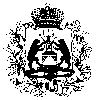 Российская Федерация Новгородская область Маревский муниципальный районСовет депутатов Молвотицкого сельского поселенияРЕШЕНИЕот 28.12.2015   № 19с. МолвотицыО передаче осуществления части полномочий органам местного самоуправления Марёвскогомуниципального района              В  соответствии с частью 4 статьи 15  Федерального закона от 6 октября 2003 года № 131- ФЗ “Об общих принципах организации местного самоуправления в Российской Федерации”,  Уставом Молвотицкого сельского поселения  Совет депутатов Молвотицкого сельского поселенияРЕШИЛ:1.Администрации Молвотицкого сельского поселения передать Администрации       Марёвского муниципального района, Комитету финансов муниципального района и отделу культуры муниципального района часть полномочий по решению вопросов местного значения:1.1. Составление и рассмотрение проекта бюджета поселения, утверждение и исполнение бюджета поселения, осуществление контроля за его исполнением, составление и утверждение отчёта об исполнении бюджета поселения в части:разработки порядка  предоставления муниципальных гарантий;разработки порядка ведения муниципальной долговой книги;утверждения порядка оценки надежности (ликвидности) банковской гарантии, поручительства;утверждения порядка анализа финансового состояния принципала в целях предоставления муниципальной гарантии;утверждения порядка учета бюджетных обязательств и приостановления санкционирования оплаты денежных обязательств  бюджетного учреждения в случае нарушения данного порядка;утверждение перечня документов, предоставляемых принципалом для заключения договора о предоставлении муниципальной гарантии.1.2. Создание условий для организации досуга и обеспечения жителей поселения услугами организаций культуры2. Администрации Молвотицкого поселения заключить соглашения с Администрацией Марёвского муниципального района, Комитетом финансов муниципального района и отделом культуры муниципального района  о передаче  осуществления части своих полномочий согласно пункта 1 решения.3. Утвердить методику расчета межбюджетных трансфертов, представляемых из бюджета  поселения в бюджет муниципального района необходимых для осуществления передаваемых полномочий.            4. Признать утратившим силу решение Совета депутатов Молвотицкого сельского поселения от   27.12.2014  № 168  «О передаче осуществления части полномочий органам местного самоуправления Марёвского муниципального района»           5. Опубликовать решение в бюллетене  «Официальный вестник Молвотицкого сельского поселения» и разместить на официальном сайте в сети Интернет.           6. Решение вступает в силу с 1 января 2016 года.Глава  сельского поселения Н.В.Никитин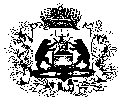 Российская  ФедерацияНовгородская область  Маревский муниципальный районСовет депутатов Молвотицкого сельского поселенияР Е Ш Е Н И Еот 28.12.2015  № 21с. МолвотицыОб   установлении  размераединовременной выплаты налечение (оздоровление) на 2016 год	В соответствии с областными Законами от 25 декабря 2007 года № 240-0З «О некоторых вопросах правового регулирования муниципальной службы в Новгородской области» и от 12 июля 2007 года № 140-ОЗ «О некоторых вопросах правового регулирования деятельности лиц, замещающих муниципальные должности в Новгородской области», Совет депутатов Молвотицкого сельского поселения РЕШИЛ:	1. Установить размер единовременной выплаты на лечение (оздоровление) на 2016 год лицам, замещающим муниципальные должности в Молвотицком сельском поселении и муниципальным служащим в Молвотицком сельском поселении и осуществляющим свою деятельность на постоянной (штатной) основе в сумме 32000 рублей.	2. Опубликовать  решение в бюллетене  «Официальный вестник Молвотицкого сельского поселения» и разместить на официальном сайте Администрации сельского поселения в информационно-телекоммуникационной сети ИнтернетГлава сельского поселения         Н.В.НикитинРоссийская  ФедерацияНовгородская область  Маревский муниципальный районСовет депутатов Молвотицкого сельского поселенияР Е Ш Е Н И Еот 28.12.2015 № 20с. МолвотицыО     заключении          соглашения о    передаче     Контрольно-счётнойпалате Марёвского муниципальногорайона    полномочий    контрольно--счётного    органа      Молвотицкогосельского       поселения        по осуществлению          внешнегомуниципального            финансового контроля        на         2016        год	В соответствии с частью 11 статьи 3 Федерального закона от 7 февраля 2011 года № 6-ФЗ «Об общих принципах организации и деятельности контрольно-счетных органов субъектов Российской Федерации и муниципальных образований» Совет депутатов Молвотицкого сельского поселенияРЕШИЛ:Заключить соглашение о передаче Контрольно-счётной палате МарёвскогоМуниципального района следующих полномочий по осуществлению внешнего муниципального финансового контроля Молвотицкого сельского поселения:                                                      1)  контроль за исполнением бюджета Молвотицкого сельского поселения;2)  экспертиза проектов бюджета Молвотицкого сельского поселения;3) внешняя проверка годового отчёта об исполнении бюджета Молвотицкого сельского поселения;4) организация и осуществление контроля за законностью, результативностью (эффективностью и экономностью) использования средств бюджета Молвотицкого сельского поселения, а также средств, получаемых бюджетом Молвотицкого сельского поселения из иных источников, предусмотренных законодательством Российской Федерации;5) контроль за соблюдением установленного порядка управления и распоряжения имуществом, находящимся в муниципальной собственности, в том числе охраняемыми результатами интеллектуальной деятельности и средствами индивидуализации, принадлежащими Молвотицкому сельскому поселению;6) оценка эффективности предоставления налоговых и иных льгот и преимуществ, бюджетных кредитов за счёт средств бюджета Молвотицкого сельского поселения, а также оценка законности предоставления муниципальных гарантий и поручительств или обеспечения исполнения обязательств другими способами по сделкам, совершаемым юридическими лицами и индивидуальными предпринимателями за счёт средств бюджета Молвотицкого сельского поселения и имущества, находящегося в муниципальной собственности;7) финансово-экономическая экспертиза проектов муниципальных правовых актов (включая обоснованность финансово-экономических обоснований) в части, касающейся расходных обязательств Молвотицкого сельского поселения, а также муниципальных программ;8) анализ бюджетного процесса в Молвотицком сельском поселении и подготовка предложений, направленных на его совершенствование;9) подготовка информации о ходе исполнения бюджета Молвотицкого сельского поселения, о результатах проведенных контрольных и экспертно-аналитических мероприятий и представление такой информации в Совет депутатов Молвотицкого сельского поселения и главе Молвотицкого сельского поселения;10) участие в пределах полномочий в мероприятиях, направленных на противодействие коррупции;11) иные полномочия в сфере внешнего муниципального финансового контроля, установленные федеральными законами, законами субъекта Российской Федерации, Уставом Молвотицкого сельского поселения  нормативными правовыми актами Молвотицкого сельского поселения.2. Председателю Совета депутатов Молвотицкого сельского поселения подписать соглашение о передаче полномочий, указанных в пункте 1 настоящего решения.3. В решении о бюджете Молвотицкого сельского поселения на 2016 год  предусмотреть отдельной строкой объём субвенции, необходимый для осуществления полномочий, указанных в пункте 1 настоящего решения, рассчитанный в установленном порядке.	4. Настоящее решение вступает в силу с 1 января 2016 года.	5. Опубликовать настоящее решение в бюллетене «Официальный вестник Молвотицкого сельского поселения» и разместить на официальном сайте Администрации сельского поселения в информационно-телекоммуникационной сети Интернет.Глава сельского поселения      Н.В. Никитин Российская  ФедерацияНовгородская область Марёвский   муниципальный районСовет депутатов Молвотицкого сельского поселенияР Е Ш Е Н И Еот 28.12.2015 № 22с. МолвотицыО внесении изменений врешение Совета депутатов Молвотицкого сельского поселения от 29.12.2014 № 175  Рассмотрев  представленные Администрацией  Молвотицкого сельского поселения изменения в  бюджет на 2015 год и на плановый период 2016 – 2017 годов, Совет депутатов Молвотицкого  сельского поселения             РЕШИЛ:1. Утвердить прогнозируемый общий объем доходов бюджета Молвотицкого сельского поселения на 2015 год в сумме 5018,0 тысячи  рублей, на 2016 год в сумме 4163,6 тысячи рублей,  на 2017 год в сумме 4648,7 тысячи рублей.Утвердить общий объем расходов бюджета Молвотицкого сельского поселения на 2015 год в сумме  5075,3  тысячи рублей, на 2016 год  в сумме 4163,6  тысячи  рублей, в том числе условно утверждённые расходы в сумме 104,0  тыс.рублей, на 2017 год в сумме 4648,7  тысячи рублей, в том числе условно утверждённые расходы в сумме  232,0  тыс.рублей. Утвердить размер дефицита бюджета Молвотицкого сельского поселения на 2015 год в сумме 57,3 тыс. рублей или  1,2  процента  объема собственных доходов.2. Изложить приложения  6,7,8  в новой редакции согласно приложениям 6,7,8.            3. Опубликовать настоящее решение в бюллетене  «Официальный вестник Молвотицкого сельского поселения» и разместить на официальном сайте Администрации Молвотицкого сельского поселения в информационно-телекоммуникационной сети Интернет.Глава сельского поселения                                                           Н.В.НикитинПоступление  доходов в бюджетМолвотицкого сельского поселения в 2015 году и плановый период 2016 – 2017 годов                                                                                                                          (тыс.рублей)                                                                                                                                    Приложение   7                                                                                                                              к решению Совета депутатовМолвотицкого сельского поселения                                                                                                                                 от 28.12.2015  №_22Распределение бюджетных ассигнований на 2015 годи плановый период 2016 – 2017 годовпо разделам и подразделам, целевым статьям и видам расходовклассификации расходов бюджета                                                                                                                                                                                 (тыс.рублей)Ведомственная структура расходов бюджета Молвотицкого сельского поселения на 2015 годи плановый период 2016 -2017 годовПояснительная   записка         к решению Совета депутатов Молвотицкого сельского поселения  от  28.12.2015№  22_    «О внесении изменений в решение Совета депутатов Молвотицкогосельского поселения от  29.12.2014  № 175»             Доходная часть бюджета в целом увеличена на 7,65 тыс. рублей и составит 5018,0  тыс. рублей. Увеличение доходов  произошло за счёт выделения субвенции бюджетам сельских поселений на осуществление первичного воинского учета на территориях, где отсутствуют военные комиссариаты.            По согласованию с налоговой инспекцией № 2 плановые показатели  кода БК 1 06 06033 10 0000 110   уменьшены на 289,0 тыс. рублей и составят 12,0 тыс. рублей.по коду БК 1 06 06043 10 0000 110 плановые показатели увеличены на 289,0 тыс. рублей и составят 439,0 тыс. рублей, что не влечёт за собой изменений в доходной части бюджета.В связи с  изменениями  доходной части, внесены изменения в расходную часть бюджета:         По разделу 01 «Общегосударственные вопросы» в целом  ассигнования на 2015 год уменьшены и составят 2879,7 тыс. рублей. По  подразделу 02 «Функционирование высшего должностного лица субъекта Российской Федерации и муниципального образования» увеличены ассигнования на 4,0 тыс. рублей, ( в связи с недостаточностью средств по КОСГУ 213), по подразделу 04 ассигнования увеличены на 3,2 тыс.рублей ( в связи с недостаточностью средств по КОСГУ 213) ассигнования  переключены из          подраздела 01 11 «Резервные фонды».          По  разделу 02 «Национальная оборона»  ассигнования увеличены на 7,65 тыс. рублей, по виду расходов 240.        По разделу 03 «Национальная безопасность и правоохранительная деятельность»  ассигнования уменьшены на 10,0 тыс.рублей:         - по подразделу 10 - 5,0 тыс.рублей (переключены на «Уличное освещение»)         - по подразделу 14 - 5,0 тыс.рублей (переключены на «Уличное освещение»)       По разделу 04 «Национальная экономика» ассигнования увеличены на 7,0 тыс. рублей за счёт включения в плановые показатели  подраздела 04 12 «Другие вопросы в области национальной экономики»  целевой статьи 94 3 2090  «Расходы по оценке недвижимости признанию прав и регулированию отношений по муниципальной собственности»	 с ассигнованиями 7,0 тыс. рублей (средства переключены из «Резервного фонда».          По разделу 05 «Жилищно-коммунальное хозяйство» ассигнования составили 1220,3   тыс. рублей.           На «Уличное освещение» переключены ассигнования в сумме 169,9 тыс. рублей (из раздела 12 «Средства массовой информации» - 30,3 тыс. рублей; из программы «Энергосбережение…» -46,8 тыс. руб.; из «Прочих мероприятий по благоустройству..» - 34,3 тыс. рублей,  из программы «Противодействие коррупции…» - 5,0 тыс. рублей,  43,9 тыс. рублей  из «Организация и содержание захоронений», 1,0 тыс.рублей  из раздела 07 «Образование», 5,0 тыс. рублей из раздела 03 «Национальная безопасность и правоохранительная деятельность», 3,6 тыс. рублей из «Резервного фонда».         2. Приведена в соответствие « Ведомственная структура расходов и кодов экономической классификации расходов бюджета Молвотицкого сельского поселения на 2015-2017 годы».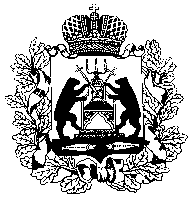 Российская ФедерацияНовгородская область Марёвский муниципальный районСовет депутатов Молвотицкого сельского поселенияРЕШЕНИЕ от 29.12.2015 № 23с. МолвотицыОб утверждении  прогнозасоциально-экономическогоразвития Молвотицкого сельского  поселения    2016   год и   плановый  период 2017–2018    годовСовет депутатов Молвотицкого сельского поселенияРЕШИЛ:         1.  Утвердить  прогноз социально-экономического развития Молвотицкого сельского поселения на 2016 год и на плановый период  2017-2018 годов.        2. Опубликовать решение в бюллетене «Официальный вестник Молвотицкого сельского поселения» и разместить на официальном сайте в сети Интернет..Глава поселения                Н.В. Никитин                                                                                                                            УТВЕРЖДЁН                                                                                                                                                                                    решением Совета депутатов				                                                     Молвотицкого сельского поселения	        от 29.12.2015  № 23          Прогноз социально-экономического развития Молвотицкогосельского поселения на 2016 год и на плановый период 2017 и  2018 годов.           Прогноз социально-экономического развития Молвотицкого сельского поселения определяет среднесрочную стратегию развития сельского поселения, а также способы ее реализации, основные приоритеты развития сельского поселения и пути их воплощения в жизнь. Основной целью прогноза является обеспечение комплексного социально-экономического развития поселения, реального повышения уровня и качества жизни населения.          Для реализации основной цели требуется решение следующих задач:          повышение уровня и качества жизни населения;          устойчивое развитие малого бизнеса;          развитие сельскохозяйственного производства;          обеспечение устойчивого роста объёмов промышленной продукции;          повышение уровня здоровья населения за счет усиления пропаганды здорового образа жизни, укрепления физического состояния;          увеличение доходной базы бюджета как основы социальной защищенности населения.          Главными целями бюджетной политики будут: безусловное выполнение взятых на себя бюджетных обязательств, создание условий для обеспечения социальной стабильности.           Основой формирования доходной базы по собственным доходным источникам остается налог на доходы физических лиц, который будет поступать в бюджет поселения по нормативу 2 процента, доходов получаемых в виде арендной платы за земельные участки и от продажи земельных участков находящихся в муниципальной собственности по нормативу 100 процентов. Поступление налогов от физических лиц на землю и на имущество 100 процентов, доходы от реализации имущества 100 процентов.           В целях обеспечения соблюдения финансовой дисциплины, ответственности и  подотчетности в использовании бюджетных средств, повышения эффективности и прозрачности управления финансами будет проводиться дальнейшее совершенствование форм и методов финансового контроля над эффективным использованием средств бюджета, соблюдением требований бюджетного законодательства.            В целях обеспечения эффективного и рационального расходования бюджетных средств, закупка продукции (работ, услуг) для муниципальных нужд – будет осуществляться посредством  рационального размещения муниципального заказа, установления договорных отношений и исполнения обязательств по договорам поставки, в соответствии с Федеральным законом от 21.07.2005 года № 44-ФЗ «О размещении заказов на поставки товаров, выполнение работ, оказание услуг для государственных и муниципальных нужд».Основой формирования доходной части бюджета сельского поселения являются налоговые поступления. Налоговая политика будет направлена на развитие и укрепление налогового потенциала, обеспечение исполнения всех социальных обязательств перед гражданами. Основным направлением налоговой политики в области доходов остается улучшение налогового администрирования. Будет продолжена практика совместной работы органов муниципальной власти поселения с налоговыми и другими контролирующими органами, направленная на соблюдение налогоплательщиками действующего законодательства.                     Основными бюджетообразующими налогами для сельского поселения остаются: налог на доходы физических лиц.В бюджет сельского поселения планируется получить в 2016 году:Доходы налоговые:                НДФЛ –   66,0 тыс. руб.Единый сельскохозяйственный доход –    2,0 тыс. руб.                                   Земельный налог – 600,0 тыс. руб.                            Налог на имущество – 240,0 тыс. руб.                                    Всего – 908,0  тыс. руб. (- к 2015 году -  + 121,0 тыс. руб. 15 %)Доходы неналоговые: Аренда земли   –  50,0 тыс. руб.                                        Продажа земли –  50,0 тыс. руб.                                    Всего –  100,0  тыс. руб. Акцизы   - 508,0  тыс. руб. ( - к 2015 году –  + 75,5 тыс. руб.)Всего собственная доходная часть составит 1516,0 тыс. руб. (- к 2015 году -      + 84,0 тыс. руб.), что составит 30,0  % от общих доходов бюджета поселения в 5081,77 тыс. руб. на 2016 год. Безвозмездные перечисления: 3565,77 тыс. руб. ( дотации на выравниваниеуровня бюджетной обеспеченности - 3163,2 тыс. руб., субсидия- дороги 297,0 тыс. руб., описание границ – 34,1 тыс. руб., субвенция - воин. уч. 71,47 тыс.руб. Итого доходы  - 5081,77  тыс. руб.РАСХОДЫ      - 5081,77  тыс. руб.Бездефицитный бюджет.           Основными направлениями развития сельского хозяйства на 2016 год будут:-реализация мероприятий областных целевых программ; -обеспечение занятости сельского населения, увеличение производства сельскохозяйственной продукции с целью обеспечения внутреннего рынка за счет собственных ресурсов;-вовлечение населения поселения в торговлю собственной сельскохозяйственной продукцией на с/х рынках с, Марёво, г. Великий Новгород;- увеличение сельхозпроизводителей путём создания на территории КФК.В 2016 году будет продолжена работа по развитию малых форм хозяйствования. Продолжит работу заготовительная сеть района по закупу сельскохозяйственной продукции, дикорастущих ягод, грибов и лекарственного сырья.Хозяйствам, населению будет оказано содействие в приобретении сельскохозяйственной техники , племенного скота, семян. Будет продолжена работа по обеспечению населения поселения семенами и посадочным материалом высоких продукций, согласно заявкам.В 2016 году будет созданы две инвестиционные площадки  (с. Молвотицы), продолжена работа с невостребованными землями сельхозназначения, по контролю за их использованием. Основными задачами жилищно-коммунального хозяйства на поселении остаются;-повышение эффективности, устойчивости и надежности функционирования жилищно-коммунальных систем жизнеобеспечения населения;-улучшение качества жилищно-коммунальных услуг;     Будет продолжена работа по исполнению Федерального закона от 8 ноября 2007 года  257-ФЗ «Об автомобильных дорогах и дорожной деятельности», в части постановки на балансовый учет бесхозяйных дорог и содержание дорог поселения. На содержание дорог населённых пунктов поселения в 2016 году в бюджете выделено 508,0 тыс. руб., что составит  35,0 тыс.  руб. на один километр,  (протяжённость дорог местного значения составляет - ) и на ремонт 297,0 тыс. руб.. ( Выделена субсидия на ремонт дорог в объёме 297,0 тыс. руб., акцизы -508,0 тыс. руб. Ремонт будет осуществляться согласно утверждённого плана- графика (Прилагается).В целях устойчивого развития территории сельского поселения, развития инженерной, транспортной и социальной инфраструктуры, обеспечения учета интересов граждан и объединений, исходя из совокупности социальных, экономических и иных факторов, реализации национального проекта «Доступное и комфортное жилье гражданам России» в соответствии с требованиями Градостроительного кодекса Российской Федерации планируется:-продолжить развитие строительства индивидуальных жилых домов;-проведение инвентаризации земельных участков в черте населённых пунктов поселения с целью выделения их под застройку.Для повышения качественного и надежного электроснабжения населения, объектов производственного и бытового значения в 2016 планируется  - поддержание уличного освещения в рабочем состоянии, своевременное реагирование на заявки жителей поселения по ремонту фонарей, а также своевременная оплата за уличное освещение, В бюджете поселения на эти цели на 2016 год заложено – 768,0  тыс. руб., немного больше чем в 2015 году, от Администрации поселения потребуется экономное их использование.            Газообеспечение населения будет осуществляться через поставку баллонов.Развитие средств связи будет направлено на дальнейшее удовлетворение потребностей населения в современных видах связи. Филиал «Новгородтелеком» ОАО «Северо-Западный Телеком», предоставляющий стабильную связь, планирует повышение качества обслуживания и расширение спектра предоставляемых услуг.Продолжиться предоставление услуг сотовой связи для населения и организаций поселения действующими сотовыми операторами (Билайн, Мегафон, МТС, Теле-2).Основной целью политики в области физической культуры и спорта является создание условий для укрепления здоровья населения путем развития инфраструктуры спорта, популяризации массового спорта и приобщения населения к регулярным занятием физической культурой и спортом.Приоритетными направлениями развития физической культуры и спорта будут:Совершенствование форм организации физкультурно-оздоровительной и спортивно-массовой работы среди различных категорий и групп населения, укрепление материально-технической базы для занятия спортом различных категорий жителей поселения.Внедрение физической культуры и спорта в режим учебы, труда и отдыха различных групп населения, формирование у населения потребности в систематических занятиях физической культурой и спортом путем проведения  соревнований по различным видам спорта.В целях организации деятельности в рамках вышеуказанных направлений в области развития физической культуры и спорта в сельском поселении планируется (в рамках финансирования) – в 2016 году -  5,3 тыс. руб.Повысить качество проводимых спортивно-массовых мероприятий;Участие в районной Спартакиаде взрослого населения, массовых спортивных мероприятиях «Лыжня России», «Кросс наций», «День физкультурника» и др.Система мер по обеспечению занятости населения будет осуществляться по следующим приоритетным направлениям:Организация общественных работ ежегодно не менее 4 человек;Трудоустройство несовершеннолетних граждан в возрасте 14-18 лет на временные работы в период летних каникул в свободное от учебы время ежегодно не менее 3 человек;Основными задачами в области социальной защиты населения будут:Своевременное предоставление мер социальной поддержки гражданам льготных категорий на основании федерального и регионального законодательства;Социальная поддержка малообеспеченных граждан;Обеспечение эффективной защиты социально-уязвимых слоев населения, усиление адресной социальной поддержки малоимущих семей;Активное привлечение общественных организаций для решения жизненно важных проблем пожилых людей, ветеранов и инвалидов в целях обеспечения защиты их прав и законных интересов;Реализация мероприятий областных целевых программ, районных мероприятий по социальной защите населения. Обеспечение ежегодного отдыха, оздоровления детей и подростков за счет средств бюджетов всех уровней. Основными задачами развития образования сельского поселения будут повышение качества образования и расширение его доступности для всех категорий несовершеннолетних граждан, проживающих на территории сельского поселения.Работа с образовательными учреждениями на территории поселения будет строиться на основании договора о совместной работе отдела образования и администрации поселения и будет направлена на: организацию представления общедоступного и бесплатного  дошкольного, начального, основного и среднего образования несовершеннолетним гражданам, проживающим на территории сельского поселения.организацию профилактической работы с семьями, находящимися в социально-опасном положении, проживающими на территории Молвотицкого сельского поселения, имеющими несовершеннолетних детей, а также с несовершеннолетними гражданами по профилактике безнадзорности и правонарушений;содействие в вопросах опеки и попечительства над несовершеннолетними.Целью молодежной политики на 2016 год является создание благоприятных условий для гражданского становления и социальной самореализации молодежи сельского поселения.Приоритетными задачами в реализации молодежной политик являются:трудоустройство молодежи;укрепление здорового образа жизни молодежи;организация досуга молодежи;патриотическое воспитание молодежи;работа с молодыми семьями;пропаганда физической культуры и спорта: вовлечение молодежи в массовые спортивные мероприятия.В данном направлении работа организуется совместно с отделам образования и культуры муниципального района, МУ «Молодежный физкультурно-оздоровительный (профильный) центр, ОВД Маревского района.На мероприятия по молодежной политике из средств местного бюджета планируется направить в 2016 году по – 1,4 тыс. руб. Политика в области культуры будет направлена на сохранение и развитие культурного потенциала сельского поселения, поддержку культурных инициатив, поддержку и развитие художественного творчества.Мероприятия в сфере культуры – 15,0 тыс. руб.Обеспечение сохранности историко-культурного наследия как одного из основных ресурсов развития поселения, включающее:Благоустройство воинских захоронений в 2016 году в рамках финансирования;Ремонт обелисков и памятников (в рамках финансирования)Будут проводится День села, праздники народного календаря;В целях обеспечения доступа всех категорий населения к культурным ценностям, информационным ресурсам библиотек планируется:организация библиотечного обслуживания населения филиалом централизованной библиотечной системой с.Молвотицы, д.Новая Русса,  д.Горное,            сохранение и обновление библиотечного фонда;нестационарное обслуживание читателей;Основными задачами по благоустройству сельского поселения являются:снос ветхого жилья и строений, находящихся в аварийном состоянии через работу с собственниками;развитие сельского поселения в соответствии с Генеральным планом;организация благоустройства и озеленения территории поселения, использование и охрана лесов, расположенных в границах населенных пунктов поселения;организация освещения улицсодержание мест захороненияизготовление и вывешивание вывесок с названием улиц, обновление нумерации домов.  На эти цели в бюджете поселения выделяется: на уличное освещение 768,0 тысяч           рублей (172 фонарей) , на благоустройство - 408,0 тысяч рублей.Продолжиться работа по обеспечению первичных мер пожарной безопасности в границах населенных пунктов  сельского поселения;- с этой целью планируется проведение профилактических работ по предупреждению пожаров с неблагополучными семьями, многодетными семьями, одинокими и престарелыми гражданами;- проведение собраний и встреч с населением по противопожарным мероприятиям;- содержание пожарных водоёмов согласно нормам пожарной безопасности (42 водоёма);- содержание в рабочей готовности пожарной машины.На эти мероприятия в бюджете поселения на 2016 год предусмотрены следующие средства:  противопожарные мероприятия 19,4 тыс. руб., на содержание пожарной машины -65,0 тыс. руб. Сущность механизма реализации прогноза социально-экономического развития сельского поселения состоит в формировании среды, стимулирующей участие всех субъектов хозяйствования, вне зависимости от используемых форм собственности, в достижении целей социально-экономического развития сельского поселения, но при этом обеспечивается соблюдение интересов предприятий и организаций  различных форм собственности, субъектов управления различных уровней, участвующих в реализации прогноза. Выполнение предусмотренных в прогнозе мероприятий потребует больших организационных усилий со стороны местного самоуправления, которые будут иметь положительный эффект только при поддержке и активном участии со стороны населения Молвотицкого сельского поселения.                                   ____________________________________________________Российская  ФедерацияНовгородская область Марёвский   муниципальный районСовет депутатов Молвотицкого сельского поселенияР Е Ш Е Н И Еот 29.12.2015 № 24с. МолвотицыО    бюджета    Молвотицкого сельского поселения на 2016 год             Рассмотрев  представленный Администрацией  Молвотицкого сельского поселения  бюджет на 2016 год, Совет депутатов Молвотицкого сельского поселения            РЕШИЛ:1. Утвердить прогнозируемый общий объем доходов бюджета Молвотицкого сельского поселения на 2016 год в сумме 5081,77 тысячи  рублейУтвердить общий объем расходов бюджета Молвотицкого сельского поселения на 2016 год в сумме  5081,77 тысячи рублей. 2. Утвердить нормативы распределения доходов бюджета  поселения на 2016 год согласно приложению  1 к настоящему решению.3. Утвердить перечень главных администраторов доходов бюджета  Молвотицкого сельского поселения, согласно приложению 2 к настоящему решению.4. Утвердить в бюджете Молвотицкого сельского поселения поступление доходов в разрезе источников доходов и безвозмездных поступлений на 2016 год  согласно приложению 3   к настоящему решению.5. Утвердить в пределах общего объема расходов, установленного  пунктом 1 настоящего решения, распределение бюджетных ассигнований по разделам и подразделам, целевым статьям и видам  расходов классификации расходов бюджета поселения на 2016 год согласно приложению 4 к настоящему решению;6. Утвердить ведомственную структуру расходов бюджета Молвотицкого сельского поселения на 2016 год согласно приложению 5 к настоящему решению; 7. Утвердить распределение бюджетных ассигнований на реализацию муниципальных целевых программ на 2016 год согласно приложению 6 к настоящему решению.8. Операции со средствами, поступающими во временное распоряжение получателей средств бюджета сельского поселения в соответствии с нормативными правовыми актами Российской Федерации, нормативными правовыми актами района, поселения, в соответствии с заключённым Соглашением учитываются на лицевых счетах, открытых им в управлении Федерального казначейства по Новгородской области.9. Остатки средств по состоянию на 1 января 2016 года, поступивших во временное распоряжение бюджетного учреждения, являвшегося в 2015 году получателем бюджетных средств, учтённые на соответствующем лицевом счёте, открытом в Управлении Федерального казначейства по Новгородской области, подлежат перечислению в установленном порядке на счёт, на котором в соответствии с законодательством Российской Федерации учитываются средства бюджетных учреждений сельского поселения. 10. Принять к сведению, что нормативные расходы на содержание дорог местного значения в границах населенных пунктов поселения а также осуществление иных полномочий в области использования автомобильных дорог и осуществления дорожной деятельности в соответствии с законодательством Российской Федерации,  организацию ритуальных услуг и содержания мест захоронения в поселениях, организацию в поселениях сбора и вывоза бытовых отходов и мусора, благоустройства и озеленения территории, освещения улиц и установки указателей с названиями улиц и номерами домов и иные расходы, относящиеся к благоустройству территорий рассчитывались на основании нормативов, утвержденных решением Думы Марёвского муниципального района «О бюджете Марёвского муниципального района на 2016 год ».11. Поручить Администрации поселения заключить соглашения с Администрацией Марёвского муниципального района об осуществлении части полномочий поселения за счет межбюджетных трансфертов, предоставляемых из бюджета поселения в бюджет Марёвского муниципального района.14. Настоящее решение вступает в силу с 1 января 2016 года.15. Опубликовать решение в бюллетене  «Официальный вестник Молвотицкого сельского поселения» и разместить на официальном сайте в сети Интернет.Глава сельского поселения                                                             Н.В.НикитинНормативы распределения доходов бюджета поселения на 2016 годПеречень главных администраторов доходовбюджета Молвотицкого сельского поселения                                                                                                                                         Приложение  4                                                                                                                              к решению Совета депутатовМолвотицкого сельского поселения                                                                                                               от 29.12.2015 № 24Распределение бюджетных ассигнований на 2016 годпо разделам и подразделам, целевым статьям и видам расходовклассификации расходов бюджета                                                                                                                                                                                (тыс.рублей)                                                                                                                                     Приложение  5                                                                                                                              к решению Совета депутатовМолвотицкого сельского поселения                                                                                                                                   от 29.12.2015 № 24Ведомственная структура расходов бюджета Молвотицкого сельского поселения на 2016 год                                                                                                                                                                                           (тыс.рублей)             Приложение  6                                                                                                                      к  решению Совета депутатов                                                                                                                      Молвотицкого сельского поселения                              от 29.12.2015 № 24Распределение бюджетных ассигнований на реализацию  муниципальных программ на 2016 годПОЯСНИТЕЛЬНАЯ  ЗАПИСКАк консолидированному бюджету Молвотицкого сельского поселения на 2016 год                                                                                                                   (тыс. рублей)1) В составе доходов на  2016 год  налоговые и неналоговые доходы составляют 1516,0 тыс. рублей, из них:93,4 % - налоговые;6,6 % - неналоговые.            2) Поступление в бюджет налога на доходы физических лиц на 2016 год прогнозируется в сумме 66,0 тыс. рублей. Норматив отчислений в бюджет поселения – 2 %.3) Налог на имущество физических лиц прогнозируется на 2016 год - 240,0 тыс. рублей. Ставка налога определена решением Совета депутатов Молвотицкого сельского поселения. Налог исчисляется от инвентаризационной стоимости объекта.Зачисляется налог в полном объеме в бюджет поселения. 4) Земельный налог прогнозируется на 2016 год- 600,0 тыс. рублей. Ставки налога определены решением Совета депутатов Молвотицкого сельского поселения.Налог исчисляется от кадастровой стоимости земли, в расчете учтена вся земля поселения попадающая под налогообложения. Налог зачисляется в бюджет поселения в полном объеме.В расчетах прогноза доходов бюджета на 2016 год неналоговые доходы составляют 100,0 тыс. рублей.5) Поступления в бюджет арендной платы, а также средства от продажи права на заключение договоров аренды за земли, находящиеся в собственности сельских поселений  на 2016 год прогнозируется в сумме 50,0 тыс. рублей. В бюджет поселения зачисляется 100% арендной платы.6) Поступления от продажи земельных участков, находящихся в собственности сельских поселений ожидается в сумме 50,0 тыс.рублей,  в бюджет поселения зачисляется 100% доходов.7) В проекте бюджета на 2016 предусмотрены безвозмездные перечисления из федерального и областного бюджетов в сумме 3565,77 тыс. рублей, а именно:                                                                                                                                     (тыс. рублей)В бюджет поселения передаётся субвенция на организацию воинского учета в 2016 году –71,47 тыс. рублей. В бюджете поселения предусмотрена субсидия на организацию проведения работ по описанию местоположения границ населенных пунктов в сумме 34,1 тыс. рублей, субсидия на формирование муниципальных дорожных фондов в сумме 297,0 тыс. рублей.Расходы бюджета Молвотицкого сельского поселенияПо муниципальным служащим и служащим органов местного самоуправления расходы на оплату труда определены в соответствии со статьей 2 Областного закона  от 25.12.2007. № 240-ОЗ «О некоторых вопросах правового регулирования муниципальной службы в Новгородской области», решения Совета депутатов Молвотицкого сельского поселения от 30.12.2010 № 22 «Об утверждении Положения о порядке определения денежного содержания и поощрения муниципальных служащих и служащих органов местного самоуправления муниципального образования Молвотицкого сельского поселения».Расходы бюджета в 2015 году будут финансироваться за счет:собственных доходов – 1516,0 тыс. рублей;дотации на выравнивание  бюджетной обеспеченности – 3163,2 тыс. рублей;субвенции – 71,47 тыс. рублей, субсидии – 331,1 тыс. рублей;Раздел 01 «Общегосударственные расходы»                                                                                                                                (тыс. рублей)Раздел 02 «Национальная оборона»Расходные обязательства в сфере национальной обороны определяют:ФЗ от 28.03.08 №53-ФЗ «О воинской обязанности и военной службе»; Постановление Правительства РФ от 29.04.06 №258 «О субвенциях на осуществление полномочий по первичному воинскому учету на территориях, где отсутствуют военные комиссариаты»;Областной закон от 03.03.08 №255-ОЗ «Об утверждении методики распределения субвенции между бюджетами муниципальных районов для предоставления их бюджетам поселений на осуществление государственных полномочий по первичному воинскому учету на территориях, где отсутствуют военные комиссариаты»                                                                                                                     (тыс. рублей)Раздел 03 «Национальная безопасность и правоохранительная деятельность»Обеспечение первичных мер пожарной безопасности в границах поселения прогнозируется в 2016 году  84,4 тыс. рублейРасходные обязательства на обеспечение пожарной безопасности определяются следующими нормативными правовыми актами:Федеральным законом от 21.12.1994 №69-ФЗ «О пожарной безопасности»;Областным законом от 11.01.2005 №385-ОЗ «О пожарной безопасности».	Раздел 04  «Национальная экономика»                                                                                                                       ( тыс. рублей)Раздел 05 «Жилищно-коммунальное хозяйство»Бюджетные ассигнования на финансирование жилищно - коммунального хозяйства в проекте  бюджета:                                                                                                 (тыс. рублей)Раздел 07 «Образование»Мероприятия по молодежной политике и оздоровлению детей.По сумме расходы составят в 2016 году  1,4 тыс. рублей.  Раздел 08 «Культура»День села 15 тыс. рублей на 2016 год.Раздел 11 «Физическая культура и спорт»Расходы на спортивные мероприятия в 2016 году составят 5,3 тыс.рублей. Раздел 12 «Средства массовой информации»Расходы на опубликование официальных документов в периодических изданиях составят в 2016 году 5,0 тыс.рублей.Налоговые поступления в бюджет будут зачисляться в соответствии с Бюджетным кодексом, а именно: Земельный налог – 100%;Налог на имущество физических лиц – 100%;БЮЛЛЕТЕНЬУчредитель: Совет депутатов Молвотицкого                   сельского поселения                   30 декабря 2015 года                  № 27ОфициальныйвестникМолвотицкого сельского поселенияНаш адрес:175340Марёвский районс. Молвотицыул. Школьная д.14ТЕЛЕФОНРедактора8(816 63)22-371Тираж   14 экз.Подписано в печать29.12.2015БесплатноГлавный редакторГлава сельского поселенияН.В.Никитин                     Приложение 6          к  решению Совета депутатов Молвотицкого сельского поселенияот  28.12.2015  № 22_Код бюджетной классификации Российской ФедерацииНаименование доходов2015год2016год2017год12345ДОХОДЫ1 00 00000 00 0000 000НАЛОГОВЫЕ И НЕНАЛОГОВЫЕ ДОХОДЫ1432,01573,01461,8НАЛОГОВЫЕ ДОХОДЫ1219,51360,51249,31 01 00000 00 0000 000НАЛОГИ НА ПРИБЫЛЬ, ДОХОДЫ91,094,097,01 01 02000 01 0000 110Налог на доходы физических лиц91,094,097,0  1 01 02010 01 0000 110Налог на доходы физических лиц с доходов, источником которых является налоговый агент, за исключением доходов, в отношении которых исчисление и уплата налога осуществляются в соответствии со статьями 227, 2271 и 228 Налогового кодекса Российской Федерации91,094,097,01 03 00000 00 0000 000НАЛОГИ НА ТОВАРЫ (РАБОТЫ, УСЛУГИ), РЕАЛИЗУЕМЫЕ НА ТЕРРИТОРИИ РОССИЙСКОЙ ФЕДЕРАЦИИ432,5549,5412,31 03 02230 01 0000 110Доходы от уплаты акцизов на дизельное топливо, подлежащие распределению между бюджетами  субъектов Российской Федерации и местными бюджетами с учётом установленных дифференцированных нормативов отчислений в местные бюджеты159,0209,0149,01 03 02240 01 0000 110Доходы от уплаты акцизов на моторные масла для дизельных и (или) карбюраторных (инжекторных) двигателей, подлежащие распределению между бюджетами с учётом установленных дифференцированных нормативов отчислений в местные бюджеты15,025,015,01 03 02250 01 0000 110Доходы от уплаты акцизов на автомобильный бензин, подлежащие распределению между бюджетами субъектов Российской Федерации и местными бюджетами с учётом установленных дифференцированных нормативов отчислений в местные бюджеты255,0305,0245,01 03 02260 01 0000 110Доходы от уплаты акцизов на прямогонный бензин, подлежащие распределению между бюджетами субъектов Российской Федерации, зачисляемые в консолидированные бюджеты субъектов Российской Федерации и местными бюджетами с учётом установленных дифференцированных нормативов отчислений в местные бюджеты3,510,53,3  1 05 00000 00 0000 000НАЛОГИ НА СОВОКУПНЫЙ ДОХОД2,02,03,0  1 05 03010 01 0000 110ЕДИНЫЙ СЕЛЬСКОХОЗЯЙСТВЕННЫЙ НАЛОГ2,02,03,0  1 06 00000 00 0000 000НАЛОГИ НА ИМУЩЕСТВО694,0715,0737,0  1 06 01000 00 0000 110Налог на имущество физических лиц243,0250,0258,0  1 06 01030 10 0000 110Налог на имущество физических лиц, взимаемый по ставкам, применяемым к объектам налогообложения, расположенным в границах сельских поселений243,0250,0258,0  1 06 06000 00 0000 110Земельный налог451,0465,0479,01 06 06033 10 0000 110Земельный налог с организаций, обладающих земельным участком, расположенным в границах сельских поселений12,0305,0315,01 06 06043 10 0000 110Земельный налог с физических лиц, обладающих земельным участком, расположенным в границах сельских поселений439,0160,0164,0НЕНАЛОГОВЫЕ ДОХОДЫ212,5212,5212,51 11 00000 00 0000 000ДОХОДЫ ОТ ИСПОЛЬЗОВАНИЯ ИМУЩЕСТВА, НАХОДЯЩЕГОСЯ В ГОСУДАРСТВЕННОЙ  И МУНИЦИПАЛЬНОЙ СОБСТВЕННОСТИ1591591591 11 0500 00 0000 120Доходы, получаемые в виде арендной либо иной платы за передачу в возмездное пользование государственного и муниципального имущества (за исключением имущества бюджетных и автономных учреждений, а также имущества государственных и муниципальных унитарных предприятий, в том числе казенных)1591591591 11 05020 00 0000 120Доходы, получаемые в виде арендной платы за земли после разграничения государственной собственности на землю, а также средства от продажи права на заключение договоров аренды указанных земельных участков (за исключением земельных участков бюджетных и автономных учреждений)1591591591 11 05025 10 0000 120Доходы, получаемые в виде арендной платы, а также средства от продажи права на заключение договоров аренды за земли, находящиеся в собственности сельских поселений (за исключением земельных участков муниципальных бюджетных и автономных учреждений)159159159  1 14 00000 00 0000 000доходы от продажи материальных и нематериальных активов53,553,553,51 14 06000 00 0000 430Доходы от продажи земельных участков, находящихся в государственной и муниципальной собственности53,553,553,51 14 06020 00 0000 430Доходы от продажи земельных участков, государственная собственность на которые разграничена (за исключением земельных участков бюджетных и автономных учреждений)53,553,553,51 14 06025 10 0000 430Доходы от продажи земельных участков, находящихся в собственности сельских поселений (за исключением земельных участков муниципальных бюджетных и автономных учреждений)53,553,553,52 00 00000 00 0000 000Безвозмездные поступления3586,02590,63186,92 02 00000 00 0000 000Безвозмездные поступления от других бюджетов бюджетной системы Российской Федерации3586,02590,63186,92 02 01001 10 0000 151Дотации бюджетам сельских поселений на выравнивание  бюджетной обеспеченности3138,22513,63112,92 02 02000 00 0000 151Субсидии  бюджетам бюджетной системы Российской Федерации муниципальных образований (межбюджетные субсидии)372,00,00,02 02 02999 10 0000 151Прочие субсидии бюджетам сельских поселений372,00,00,0 2 02 02999 10 8049 151 Субсидия бюджетам городских (сельских) поселений на формирование муниципальных дорожных фондов269,00,00,02 02 02999 10 8075 151Субсидии бюджетам городских (сельских) поселений на мероприятия по развитию систем коммунальной инфраструктуры103,00,00,02 02 03000 00 0000 151Субвенции  бюджетам субъектов  Российской Федерации и муниципальных образований75,877,074,02 02 03015 10 0000 151Субвенция бюджетам сельских поселений на осуществление первичного воинского учета на территориях, где отсутствуют военные комиссариаты75,877,074,0ВСЕГО    ДОХОДОВ5018,04163,64648,7НаименованиеКОДЫ Функциональной классификации расходов бюджетов Российской ФедерацииКОДЫ Функциональной классификации расходов бюджетов Российской ФедерацииКОДЫ Функциональной классификации расходов бюджетов Российской ФедерацииКОДЫ Функциональной классификации расходов бюджетов Российской Федерации2015год2016год2017годНаименованиеРаздел Подраздел Целевая статьяВид расхо-дов2015год2016год2017год12345678Общегосударственные вопросы012879,72484,13061,4Функционирование высшего должностного лица субъекта Российской Федерации и муниципального образования0102519,2450,0470,0Расходы на обеспечение функций исполнительно-распорядительного органа муниципального образования010291 0 0000519,2450,0470,0Глава муниципального образования010291 1 0100519,2450,0470,0Расходы на выплату персоналу государственных (муниципальных) органов010291 1 01 00120519,2450,0470,0Функционирование Правительства Российской Федерации, высших исполнительных органов государственной власти субъектов Российской Федерации, местных администраций01042058,51685,12308,4Расходы на обеспечение функций исполнительно-распорядительного органа муниципального образования010491 0 00002058,51685,12308,4Руководство  в сфере установленных функций органов  местного самоуправления010491 9 00002058,51685,12308,4Расходы на обеспечение органов местного самоуправления010491 9 01002058,51685,12308,4Расходы на выплату персоналу государственных (муниципальных) органов010491 9  01001201809,91517,11952,0Иные закупки товаров, работ и услуг для обеспечения государственных (муниципальных) нужд010491 9  0100240235,4162,0350,4Уплата налогов, сборов и иных платежей010491 9  010085013,26,06,0Обеспечение деятельности финансовых, налоговых и таможенных органов и органов финансового (финансово-бюджетного) надзора010625,00,00,0Расходы на осуществление органами местного самоуправления отдельных государственных полномочий010695 0 000025,00,00,0Межбюджетные трансферты010695 8 000025,00,00,0Иные межбюджетные трансферты муниципальному  району на выполнение передаваемых  полномочий              в соответствии с заключенными соглашениями010695 8 701025,00,00,0Иные межбюджетные трансферты010695 8 701054025,00,00,0Обеспечение  проведения  выборов и референдумов0107240,0240,00,0Проведение выборов и референдумов010796 0 0000240,0240,00,0Проведение выборов высшего должностного лица муниципального образования010796 1 2001120,0120,00,0Иные закупки товаров, работ, услуг для обеспечения государственных (муниципальных) нужд010796 1 2001240120,0120,00,0Проведение выборов в представительные органы муниципального образования010796 2 2001120,0120,00,0Иные закупки товаров, работ, услуг для обеспечения государственных (муниципальных) нужд010796 2 2001240120,0120,00,0Резервные фонды 011131,20,046,0Реализация функций органов местного самоуправления, связанных с общегосударственным управлением011193 0 000031,20,046,0Резервные фонды011193 1 000031,20,046,0Резервные фонды органов местного самоуправления011193 1  070031,20,046,0Резервные средства011193 1  070087031,20,046,0Другие общегосударственные вопросы01135,8109,0237,0Расходы на обеспечение функций исполнительно-распорядительного органа муниципального образования011391 0 0000-104,0232,0Условно утвержденные расходы011391 9 9999-104,0232,0Резервные средства011391 9 9999870-104,0232,0Реализация государственных функций, связанных с общегосударственным управлением011393 3 00005,85,05,0Членские взносы в Ассоциацию011393 3 70065,85,05,0Уплата налогов, сборов и иных платежей011393 3 70068505,85,05,0Национальная оборона0275,877,074,0Мобилизационная и вневойсковая подготовка020375,877,074,0Расходы на осуществление органами местного самоуправления отдельных государственных полномочий020395 0 000075,877,074,0Осуществление первичного воинского учёта на территориях, где отсутствуют военные комиссариаты020395 7 511875,877,074,0Расходы на выплату персоналу государственных (муниципальных) органов020395 7 511812062,562,562,5Иные закупки товаров, работ и услуг для обеспечения государственных (муниципальных) нужд020395 7 511824013,314,511,5Национальная безопасность и правоохранительная деятельность0385,043,074,0Обеспечение пожарной безопасности031085,043,074,0Муниципальная программа «Организация обеспечения первичных мер пожарной безопасности в границах населённых пунктов на территории Молвотицкого сельского поселения  на 2015-2017 годы»031001 0 000085,043,074,0Мероприятия по реализации муниципальной программы «Организация обеспечения первичных мер пожарной безопасности в границах населённых пунктов на территории Молвотицкого сельского поселения  на 2015-2017 годы»031001 0100285,043,074,0Иные закупки товаров, работ и услуг для обеспечения государственных (муниципальных) нужд031001 0 100224073,043,074,0Уплата налогов, сборов и иных платежей031001 0 100285012,0Национальная экономика04782,8551,5414,3Дорожное хозяйство (дорожные фонды)0409758,8549,5412,3Муниципальная программа «Развитие и совершенствование автомобильных дорог общего пользования  местного значения в Молвотицком сельском поселении на 2014-2017 годы0409 07 0 0000758,8549,5412,3Содержание автомобильных дорог общего пользования местного значения040907 0 2308489,8300,0260,0Иные закупки товаров, работ и услуг для обеспечения государственных (муниципальных) нужд040907 0 2308240489,8300,0260,0Ремонт автомобильных дорог общего пользования местного значения040907 0 2309269,0249,5152,3Иные закупки товаров, работ и услуг для обеспечения государственных(муниципальных) нужд040907 0 2309240269,0249,5152,3Другие вопросы в области национальной экономики041224,02,02,0Муниципальная программа  "Развитие сельскохозяйственного производства, малого и среднего предпринимательства в Молвотицком сельском поселении на 2015-2017 годы"041203 0 00002,02,02,0Мероприятия по реализации муниципальной программы  "Развитие сельскохозяйственного производства, малого и среднего предпринимательства в Молвотицком сельском поселении на 2015-2017 годы"041203 0 20012,02,02,0Иные закупки товаров, работ и услуг для обеспечения государственных (муниципальных) нужд041203 0 20012402,02,02,0Расходы муниципального образования на решение вопросов местного значения041294 0 000015,00,00,0Расходы на мероприятия по решению вопросов местного значения041294 3 000015,00,00,0Расходы на мероприятия по землеустройству и землепользованию041294 3 100715,00,00,0Иные закупки товаров, работ и услуг для обеспечения государственных (муниципальных) нужд041294 3 100724015,00,00,0Расходы по оценке недвижимости, призна-нию прав и регулированию отношений по муниципальной собственности041294 3 20907,00,00,0Иные закупки товаров, работ и услуг для обеспечения государственных (муниципальных) нужд041294 3 20902407,00,00,0Жилищно-коммунальное хозяйство051220,3952,0965,0Благоустройство05031220,3952,0965,0Муниципальная программа "Благоустройство территории Молвотицкого сельского поселения на 2015 -2017 годы" 050311 0 00001171,2952,0965,0Уличное освещение050311 0 8021870,9757,0755,0Иные закупки товаров, работ и услуг для обеспечения государственных (муниципальных) нужд050311 0 8021240870,9757,0755,0Озеленение 050311 0 80220,035,035,0Иные закупки товаров, работ и услуг для обеспечения государственных (муниципальных) нужд0503                                                                                                                                                                                                                                                                                                                                                                                  11 0 80222400,035,035,0Мероприятия  по развитию систем коммунальной инфраструктуры050311 0 8025103,00,00,0Иные закупки товаров, работ, услуг для обеспечения государственных (муниципальных) нужд050311 0 8025240103,00,00,0Организация и содержания мест захоронения 050311 0 802646,151,040,0Иные закупки товаров, работ и услуг для обеспечения государственных (муниципальных) нужд050311 0 802624046,151,040,0Прочие мероприятия по благоустройству городских округов и сельских поселений050311 0 8027151,1109,0135,0Иные закупки товаров, работ и услуг для обеспечения государственных (муниципальных) нужд050311 0 8027240151,1109,0135,0Муниципальная программа«Энергосбережение и повышение энергетической эффективности в Молвотицком сельском поселении Марёвского муниципального района Новгородской области на 2013-2015 годы»050313 0 000049,20,00,0Мероприятия по реализации муниципальной программы «Энергосбережение и повышение энергетической эффективности в Молвотицком сельском поселении Марёвского муниципального района Новгородской области на 2013-2015 годы»050313 0 200449,20,00,0Иные закупки товаров, работ, услуг для обеспечения государственных (муниципальных) нужд050313 0 200424049,20,00,0Образование070,01,01,0Молодежная политика и оздоровление детей07070,01,01,0Муниципальная программа «Организация и осуществление мероприятий по работе с детьми и молодёжью в Молвотицком сельском поселении на 2015-2017 годы"070708 0 00000,01,01,0Мероприятия по реализации муниципальной программы "«Организация и осуществление мероприятий по работе с детьми и молодёжью в Молвотицком сельском поселении на 2015-2017 годы"070708 0 20120,01,01,0Иные закупки товаров, работ и услуг для обеспечения государственных (муниципальных) нужд070708 0 20122400,01,01,0Культура, кинематография 0816,015,015,0Культура080116,015,015,0Муниципальная программа "Развитие культуры Молвотицкого сельского поселения на 2015-2017 годы"080102 0 000015,015,015,0Мероприятия по реализации муниципальной программы "Развитие культуры Молвотицкого сельского поселения на 2015-2017 годы"080102 0 011215,015,015,0Иные закупки товаров, работ и услуг для обеспечения государственных (муниципальных) нужд080102 0 011224015,015,015,0Расходы на осуществление органами местного самоуправления отдельных государственных полномочий080195 0 00001,00,00,0Межбюджетные трансферты080195 8 00001,00,00,0Иные межбюджетные трансферты муниципальному  району на выполнение передаваемых  полномочий              в соответствии с заключенными соглашениями080195 8 70101,00,00,0Иные межбюджетные трансферты080195 8 70105401,00,00,0Физическая культура и спорт116,05,06,0Физическая культура 11016,05,06,0Муниципальная программа "Развитие физической культуры и спорта в Молвотицком сельском поселении на 2015-2017 годы"110104 0 00006,05,06,0Мероприятия по реализации муниципальной программы "Развитие физической культуры и  спорта в Молвотицком сельском поселении на 2015-2017 "110104 0 01036,05,06,0Иные закупки товаров, работ и услуг для обеспечения государственных (муниципальных) нужд110104 0 01032406,05,06,0Средства массовой информации129,735,038,00Периодическая печать и издательства12029,735,038,00Расходы муниципального образования на решение вопросов местного значения120294 0 00009,735,038,00Расходы на мероприятия по решению вопросов местного значения поселения120294 3 00009,735,038,00Расходы на опубликование официальных документов в периодических изданиях120294 3 10069,735,038,00Иные закупки товаров, работ и услуг для обеспечения государственных (муниципальных) нужд120294 3 10062409,735,038,00ИТОГО РАСХОДОВ5075,34163,64648,7 Приложение   8    к решению Совета депутатовМолвотицкого сельского поселенияот 28.12.2015  № 22НаименованиеКОДЫ Функциональной классификации расходов бюджетов Российской ФедерацииКОДЫ Функциональной классификации расходов бюджетов Российской ФедерацииКОДЫ Функциональной классификации расходов бюджетов Российской ФедерацииКОДЫ Функциональной классификации расходов бюджетов Российской ФедерацииКОДЫ Функциональной классификации расходов бюджетов Российской Федерации2015годПлановыйпериодПлановыйпериодНаименованиеКОДЫ Функциональной классификации расходов бюджетов Российской ФедерацииКОДЫ Функциональной классификации расходов бюджетов Российской ФедерацииКОДЫ Функциональной классификации расходов бюджетов Российской ФедерацииКОДЫ Функциональной классификации расходов бюджетов Российской ФедерацииКОДЫ Функциональной классификации расходов бюджетов Российской Федерации2015год2016год2017годНаименованиеМинРаздел Подраздел Целевая статьяВид расхо-дов2015год2016год2017год123456789Молвотицкое сельское поселение443Общегосударственные вопросы443012879,72484,13061,4Функционирование высшего должностного лица субъекта Российской Федерации и муниципального образования4430102519,2450,0470,0Расходы на обеспечение функций исполнительно-распорядительного органа муниципального образования443010291 0 0000519,2450,0470,0Глава муниципального образования443010291 1 0100519,2450,0470,0Расходы на выплату персоналу государственных (муниципальных) органов443010291 1 01 00120519,2450,0470,0Функционирование Правительства Российской Федерации, высших исполнительных органов государственной власти субъектов Российской Федерации, местных администраций44301042058,51685,12308,4Расходы на обеспечение функций исполнительно-распорядительного органа муниципального образования443010491 0 00002058,51685,12308,4Руководство  в сфере установленных функций органов  местного самоуправления443010491 9 00002058,51685,12308,4Расходы на обеспечение органов местного самоуправления443010491 9 01002058,51685,12308,4Расходы на выплату персоналу государственных (муниципальных) органов443010491 9  01001201809,91517,11952,0Иные закупки товаров, работ и услуг для обеспечения государственных (муниципальных) нужд443010491 9  0100240235,4162,0350,4Уплата налогов, сборов и иных платежей443010491 9  010085013,26,06,0Обеспечение деятельности финансовых, налоговых и таможенных органов и органов финансового (финансово-бюджетного) надзора443010625,00,00,0Расходы на осуществление органами местного самоуправления отдельных государственных полномочий443010695 0 000025,00,00,0Межбюджетные трансферты443010695 8 000025,00,00,0Иные межбюджетные трансферты муниципальному  району на выполнение передаваемых  полномочий              в соответствии с заключенными соглашениями443010695 8 701025,00,00,0Иные межбюджетные трансферты443010695 8 701054025,00,00,0Обеспечение  проведения  выборов и референдумов4430107240,0240,00,0Проведение выборов и референдумов443010796 0 0000240,0240,00,0Проведение выборов высшего должностного лица муниципального образования443010796 1 2001120,0120,00,0Иные закупки товаров, работ, услуг для обеспечения государственных (муниципальных) нужд443010796 1 2001240120,0120,00,0Проведение выборов в представительные органы муниципального образования443010796 2 2001120,0120,00,0Иные закупки товаров, работ, услуг для обеспечения государственных (муниципальных) нужд443010796 2 2001240120,0120,00,0Резервные фонды 443011131,20,046,0Реализация функций органов местного самоуправления, связанных с общегосударственным управлением443011193 0 000031,20,046,0Резервные фонды443011193 1 000031,20,046,0Резервные фонды органов местного самоуправления443011193 1  070031,20,046,0Резервные средства443011193 1  070087031,20,046,0Другие общегосударственные вопросы44301135,8109,0237,0Расходы на обеспечение функций исполнительно-распорядительного органа муниципального образования443011391 0 0000-104,0232,0Условно утвержденные расходы443011391 9 9999-104,0232,0Резервные средства443011391 9 9999870-104,0232,0Реализация государственных функций, связанных с общегосударственным управлением443011393 3 00005,85,05,0Членские взносы в Ассоциацию443011393 3 70065,85,05,0Уплата налогов, сборов и иных платежей443011393 3 70068505,85,05,0Национальная оборона4430275,877,074,0Мобилизационная и вневойсковая подготовка443020375,877,074,0Расходы на осуществление органами местного самоуправления отдельных государственных полномочий443020395 0 000075,877,074,0Осуществление первичного воинского учёта на территориях, где отсутствуют военные комиссариаты443020395 7 511875,877,074,0Расходы на выплату персоналу государственных (муниципальных) органов443020395 7 511812062,562,562,5Иные закупки товаров, работ и услуг для обеспечения государственных (муниципальных) нужд443020395 7 511824013,314,511,5Национальная безопасность и правоохранительная деятельность4430385,043,074,0Обеспечение пожарной безопасности443031085,043,074,0Муниципальная программа «Организация обеспечения первич-ных мер пожарной безопасности в границах населённых пунктов на территории Молвотицкого сель-ского поселения  на 2015-2017 годы»443031001 0 000085,043,074,0Мероприятия по реализации муниципальной программы «Организация обеспечения первичных мер пожарной безопасности в границах населённых пунктов на территории Молвотицкого сельского поселения  на 2015-2017 годы»443031001 0100285,043,074,0Иные закупки товаров, работ и услуг для обеспечения государственных (муниципальных) нужд443031001 0 100224073,043,074,0Уплата налогов, сборов и иных платежей443031001 0 100285012,0Национальная экономика44304782,8551,5414,3Дорожное хозяйство (дорожные фонды)4430409758,8549,5412,3Муниципальная программа «Развитие и совершенствование автомобильных дорог общего пользования  местного значения в Молвотицком сельском поселении на 2014-2017 годы4430409 07 0 0000758,8549,5412,3Содержание автомобильных дорог общего пользования местного значения443040907 0 2308489,8300,0260,0Иные закупки товаров, работ и услуг для обеспечения государственных (муниципальных) нужд443040907 0 2308240489,8300,0260,0Ремонт автомобильных дорог общего пользования местного значения443040907 0 2309269,0249,5152,3Иные закупки товаров, работ и услуг для обеспечения государственных (муниципальных) нужд443040907 0 2309240269,0249,5152,3Другие вопросы в области национальной экономики443041224,02,02,0Муниципальная программа  "Развитие сельскохозяйственного производства, малого и среднего предпринимательства в Молвотицком сельском поселении на 2015-2017 годы"443041203 0 00002,02,02,0Мероприятия по реализации муниципальной программы  "Развитие сельскохозяйственного производства, малого и среднего предпринимательства в Молвотицком сельском поселении на 2015-2017 годы"443041203 0 20012,02,02,0Иные закупки товаров, работ и услуг для обеспечения государственных (муниципальных) нужд443041203 0 20012402,02,02,0Расходы муниципального образования на решение вопросов местного значения443041294 0 000015,00,00,0Расходы на мероприятия по решению вопросов местного значения443041294 3 000015,00,00,0Расходы на мероприятия по землеустройству и землепользованию443041294 3 100715,00,00,0Иные закупки товаров, работ и услуг для обеспечения государственных (муниципальных) нужд443041294 3 100724015,00,00,0Расходы по оценке недвижимости, признанию прав и регулированию отношений по муниципальной собственности443041294 3 20907,00,00,0Иные закупки товаров, работ и услуг для обеспечения государственных (муниципальных) нужд443041294 3 20902407,00,00,0Жилищно-коммунальное хозяйство443051220,3952,0965,0Благоустройство44305031220,3952,0965,0Муниципальная программа "Благоустройство территории Молвотицкого сельского поселения на 2015 -2017 годы" 443050311 0 00001171,2952,0965,0Уличное освещение443050311 0 8021870,9757,0755,0Иные закупки товаров, работ и услуг для обеспечения государственных (муниципальных) нужд443050311 0 8021240870,9757,0755,0Озеленение443 050311 0 80220,035,035,0Иные закупки товаров, работ и услуг для обеспечения государственных (муниципальных) нужд4430503                                                                                                                                                                                                                                                                                                                                                                                  11 0 80222400,035,035,0Мероприятия  по развитию систем коммунальной инфраструктуры443050311 0 8025103,00,00,0Иные закупки товаров, работ, услуг для обеспечения государственных (муниципальных) нужд443050311 0 8025240103,00,00,0Организация и содержания мест захоронения 443050311 0 802646,151,040,0Иные закупки товаров, работ и услуг для обеспечения государственных (муниципальных) нужд443050311 0 802624046,151,040,0Прочие мероприятия по благоустройству городских округов и сельских поселений443050311 0 8027151,1109,0135,0Иные закупки товаров, работ и услуг для обеспечения государственных (муниципальных) нужд443050311 0 8027240151,1109,0135,0Муниципальная программа«Энергосбережение и повышение энергетической эффективности в Молвотицком сельском поселении Марёвского муниципального района Новгородской области на 2013-2015 годы»443050313 0 000049,20,00,0Мероприятия по реализации муниципальной программы «Энергосбережение и повышение энергетической эффективности в Молвотицком сельском поселении Марёвского муниципального района Новгородской области на 2013-2015 годы»443050313 0 200449,20,00,0Иные закупки товаров, работ, услуг для обеспечения государственных (муниципальных) нужд443050313 0 200424049,20,00,0Образование443070,01,01,0Молодежная политика и оздоровление детей44307070,01,01,0Муниципальная программа «Организация и осуществление мероприятий по работе с детьми и молодёжью в Молвотицком сельском поселении на 2015-2017 годы"443070708 0 00000,01,01,0Мероприятия по реализации муниципальной программы "«Организация и осуществление мероприятий по работе с детьми и молодёжью в Молвотицком сельском поселении на 2015-2017 годы"443070708 0 20120,01,01,0Иные закупки товаров, работ и услуг для обеспечения государственных (муниципальных) нужд443070708 0 20122400,01,01,0Культура, кинематография 4430816,015,015,0Культура443080116,015,015,0Муниципальная программа "Развитие культуры Молвотицкого сельского поселения на 2015-2017 годы"443080102 0 000015,015,015,0Мероприятия по реализации муниципальной программы "Развитие культуры Молвотицкого сельского поселения на 2015-2017 годы"443080102 0 011215,015,015,0Иные закупки товаров, работ и услуг для обеспечения государственных (муниципальных) нужд443080102 0 011224015,015,015,0Расходы на осуществление органами местного самоуправления отдельных государственных полномочий443080195 0 00001,00,00,0Межбюджетные трансферты443080195 8 00001,00,00,0Иные межбюджетные трансферты муниципальному  району на выполнение передаваемых  полномочий              в соответствии с заключенными соглашениями443080195 8 70101,00,00,0Иные межбюджетные трансферты443080195 8 70105401,00,00,0Физическая культура и спорт443116,05,06,0Физическая культура 44311016,05,06,0Муниципальная программа "Развитие физической культуры и спорта в Молвотицком сельском поселении на 2015-2017 годы"443110104 0 00006,05,06,0Мероприятия по реализации муниципальной программы "Развитие физической культуры и  спорта в Молвотицком сельском поселении на 2015-2017 "443110104 0 01036,05,06,0Иные закупки товаров, работ и услуг для обеспечения государственных (муниципальных) нужд443110104 0 01032406,05,06,0Средства массовой информации443129,735,038,00Периодическая печать и издательства44312029,735,038,00Расходы муниципального образования на решение вопросов местного значения443120294 0 00009,735,038,00Расходы на мероприятия по решению вопросов местного значения поселения443120294 3 00009,735,038,00Расходы на опубликование официальных документов в периодических изданиях443120294 3 10069,735,038,00Иные закупки товаров, работ и услуг для обеспечения государственных (муниципальных) нужд443120294 3 10062409,735,038,00ИТОГО РАСХОДОВ5075,34163,64648,7                Приложение 1        к решению Совета депутатов Молвотицкого сельского поселения                 от 29.12.2015 № 24Код бюджетной 
 классификации 
Российской  ФедерацииНаименование доходаНормативы отчислений  
доходов в  бюджет (%)Нормативы отчислений  
доходов в  бюджет (%)ВсегоВ том числе: бюджет поселения1234В ЧАСТИ ФЕДЕРАЛЬНЫХ НАЛОГОВ И СБОРОВВ ЧАСТИ ФЕДЕРАЛЬНЫХ НАЛОГОВ И СБОРОВВ ЧАСТИ ФЕДЕРАЛЬНЫХ НАЛОГОВ И СБОРОВВ ЧАСТИ ФЕДЕРАЛЬНЫХ НАЛОГОВ И СБОРОВ1 01 02000 01 0000 110Налог на доходы физических лиц *                                                 1 01 02010 01 0000 110Налог на доходы физических лиц с доходов, источником которых является налоговый агент, за исключением доходов, в отношении которых исчисление и уплата налога осуществляются в соответствии со ст. 227, 227.1 и 228 Налогового Кодекса Российской Федерации2,02,01 01 02020 01 0000 110Налог на доходы физических лиц с доходов, полученных от осуществления деятельности физическими лицами, зарегистрированными в качестве индивидуальных предпринимателей, нотариусов, занимающихся частной практикой, адвокатов, учредивших адвокатские кабинеты, и других лиц, занимающихся частной практикой в соответствии со статьей 227 Налогового кодекса Российской Федерации2,02,01 01 02030 01 0000 110Налог на доходы физических лиц с доходов, полученных физическими лицами в соответствии со статьей 228 Налогового кодекса Российской Федерации2,02,01 01 02040 01 0000 110Налог на доходы физических лиц  в виде фиксированных авансовых платежей с доходов, полученных физическими лицами, являющимися иностранными гражданами, осуществляющими трудовую деятельность по найму на основании патента в соответствии со статьей 227.1 Налогового кодекса Российской Федерации2,01 03 02000 01 0000 110Акцизы по подакцизным товарам(продукции), производимым на территории Российской Федерации1 03 02230 01 0000 110Доходы от уплаты акцизов  на дизельное топливо, подлежащие распределению между бюджетами субъектов Российской Федерации и местными бюджетами с учетом установленных дифференцированных нормативов отчислений в местные бюджеты0,02410,02411 03 02240 01 0000 110Доходы от уплаты акцизов на моторные масла для дизельных и или)карбюраторных (инжекторных)двигателей, подлежащие распределению между бюджетами субъектов Российской Федерации и местными бюджетами с учетом установленных дифференцированных нормативов отчислений в местные бюджеты0,02410,02411 03 02250 01 0000 110Доходы от уплаты акцизов на автомобильный бензин, подлежащие распределению между бюджетами субъектов Российской Федерации и местными бюджетами с учетом установленных дифференцированных нормативов отчислений в местные бюджеты0,02410,02411 03 02260 01 0000 110Доходы от уплаты акцизов на прямогонный бензин , подлежащие распределению между бюджетами субъектов Российской Федерации и местными бюджетами с учетом установленных дифференцированных нормативов отчислений в местные бюджеты0,02410,0241В ЧАСТИ МЕСТНЫХ НАЛОГОВВ ЧАСТИ МЕСТНЫХ НАЛОГОВВ ЧАСТИ МЕСТНЫХ НАЛОГОВВ ЧАСТИ МЕСТНЫХ НАЛОГОВ1 06 01000 00 0000 110Налог на имущество физический лиц1 06 01030 10 0000 110Налог на имущество физических лиц, взимаемый по ставкам, применяемым к объектам налогообложения, расположенным в границах сельских поселений100,0100,01 06 06000 00 0000 110Земельный налог1 06 06030 00 0000 110Земельный налог с организаций1 06 06033 10 0000 110Земельный налог с организаций, обладающих земельным участком, расположенным в границах сельских поселений
 100,0100,01 06 06040 00 0000 110Земельный налог  с физических лиц1 06 06043 10 0000 110Земельный налог с физических лиц, обладающих земельным участком, расположенным  в границах сельских  поселений100,0100,0В ЧАСТИ ДОХОДОВ ОТ ИСПОЛЬЗОВАНИЯ ИМУЩЕСТВА, НАХОДЯЩЕГОСЯ В ГОСУДАРСТВЕННОЙ И МУНИЦИПАЛЬНОЙ СОБСТВЕННОСТИВ ЧАСТИ ДОХОДОВ ОТ ИСПОЛЬЗОВАНИЯ ИМУЩЕСТВА, НАХОДЯЩЕГОСЯ В ГОСУДАРСТВЕННОЙ И МУНИЦИПАЛЬНОЙ СОБСТВЕННОСТИВ ЧАСТИ ДОХОДОВ ОТ ИСПОЛЬЗОВАНИЯ ИМУЩЕСТВА, НАХОДЯЩЕГОСЯ В ГОСУДАРСТВЕННОЙ И МУНИЦИПАЛЬНОЙ СОБСТВЕННОСТИВ ЧАСТИ ДОХОДОВ ОТ ИСПОЛЬЗОВАНИЯ ИМУЩЕСТВА, НАХОДЯЩЕГОСЯ В ГОСУДАРСТВЕННОЙ И МУНИЦИПАЛЬНОЙ СОБСТВЕННОСТИ1 11 00000 00 0000 000Доходы от использования имущества, находящегося в государственной и муниципальной собственности1 11 02000 00 0000 120Доходы от размещения средств 
бюджетов 1 11 02033 10 0000 120Доходы от размещения временно свободных средств бюджетов  сельских поселений100,0100,01 11 05000 00 0000 120Доходы, получаемые в виде арендной либо иной платы за передачу в возмездное пользование государственного и муниципального имущества (за исключением имущества бюджетных и автономных учреждений, а также имущества государственных и муниципальных унитарных предприятий, в том числе казенных)1 11 05020 00 0000 120Доходы, получаемые в виде арендной платы за земли после разграничения государственной собственности на землю, а также средства от продажа и права на заключение договоров аренды указанных участков(за исключением земельных участков бюджетных и автономных учреждений)1 11 05025 10 0000 120Доходы, получаемые в виде арендной платы, а также средства от продажи права на заключение договоров аренды на земли, находящиеся в собственности сельских поселений(за исключением земельных участков муниципальных бюджетных и автономных учреждений100,0100,01 11 09000 00 0000 120Прочие доходы от использования имущества и прав, находящихся в государственной и муниципальной собственности (за исключением имущества автономных учреждений, а также имущества государственных и муниципальных унитарных предприятий, в том числе казённых)1 11 09040 00 0000 120Прочие поступления от использования имущества, находящихся в государственной и муниципальной собственности (за исключением имущества бюджетных и автономных учреждений, а также имущества государственных и муниципальных унитарных предприятий, в том числе казённых)1 11 09045 10 0000 120Прочие поступления от использования имущества, находящегося в собственности сельских поселений (за исключением имущества муниципальных бюджетных и автономных учреждений, а также имущества муниципальных унитарных предприятий, в том числе казённых)100,0100,0В ЧАСТИ ДОХОДОВ ОТ ОКАЗАНИЯ ПЛАТНЫХ УСЛУГИ КОМПЕНСАЦИИ ЗАТРАТ ГОСУДАРСТВАВ ЧАСТИ ДОХОДОВ ОТ ОКАЗАНИЯ ПЛАТНЫХ УСЛУГИ КОМПЕНСАЦИИ ЗАТРАТ ГОСУДАРСТВАВ ЧАСТИ ДОХОДОВ ОТ ОКАЗАНИЯ ПЛАТНЫХ УСЛУГИ КОМПЕНСАЦИИ ЗАТРАТ ГОСУДАРСТВАВ ЧАСТИ ДОХОДОВ ОТ ОКАЗАНИЯ ПЛАТНЫХ УСЛУГИ КОМПЕНСАЦИИ ЗАТРАТ ГОСУДАРСТВА1 13 00000 00 0000 000Доходы от оказания платных услуг (работ) и компенсации затрат государства1 13 01000 00 0000 130Доходы от оказания платных услуг (работ)1 13 01990 00 0000 130Прочие доходы от оказания платных услуг (работ)1 13 01995 10 0000 130Прочие доходы от оказания платных услуг (работ) получателями средств бюджетов сельских поселений100,0100,01 13 02000 00 0000 130 Доходы от компенсации затрат государства1 13 02990 00 0000 130 Прочие доходы от компенсации затрат государства1 13 02995 10 0000 130Прочие доходы от компенсации затрат бюджетов сельских поселений100,0100,0В ЧАСТИ ДОХОДОВ ОТ ПРОДАЖИ МАТЕРИАЛЬНЫХ И НЕМАТЕРИАЛЬНЫХ АКТИВОВВ ЧАСТИ ДОХОДОВ ОТ ПРОДАЖИ МАТЕРИАЛЬНЫХ И НЕМАТЕРИАЛЬНЫХ АКТИВОВВ ЧАСТИ ДОХОДОВ ОТ ПРОДАЖИ МАТЕРИАЛЬНЫХ И НЕМАТЕРИАЛЬНЫХ АКТИВОВВ ЧАСТИ ДОХОДОВ ОТ ПРОДАЖИ МАТЕРИАЛЬНЫХ И НЕМАТЕРИАЛЬНЫХ АКТИВОВ1 14 00000 00 0000 000Доходы от продажи материальных и нематериальных активов1 14 02000 00 0000 000Доходы от реализации имущества, находящегося в государственной и муниципальной собственности (за исключением движимого имущества бюджетных и автономных учреждений, а также имущества государственных и муниципальных унитарных предприятий, в том числе казённых)1 14 02050 10 0000 410Доходы от реализации имущества, находящегося в собственности поселений (за исключением имущества муниципальных бюджетных и автономных учреждений, а также имущества муниципальных унитарных  предприятий1 14 02052 10 0000 410Доходы от реализации имущества находящегося в оперативном управлении учреждений, находящихся в ведении органов управления поселений(за исключением имущества муниципальных бюджетных и автономных учреждений) в части реализации материальных запасов по указанному имуществу100,0100,01 14 02053 10 0000 410Доходы от реализации иного имущества, находящегося в собственности поселений(за исключением имущества муниципальных бюджетных и автономных учреждений, а также имущества муниципальных предприятий, в  том числе казенных) в части реализации основных средств по указанному имуществу100,0100,01 14 02050 10 0000 440Доходы от реализации имущества, находящегося в собственности поселений(за исключением имущества муниципальных бюджетных и автономных учреждений, а также имущества муниципальных унитарных предприятий, в том числе казенных), в части реализации материальных запасов по указанному имуществу1 14 02052 10 0000440Доходы от реализации имущества, находящегося в оперативном управлении учреждений, находящиеся в ведении органов управления поселений(за исключением имущества муниципальных бюджетных и автономных учреждений), в части реализации материальных запасов по указанному имуществу100,0100,01 14 02053 10 0000 440Доходы от реализации иного имущества, находящегося в собственности поселений(за исключением имущества муниципальных бюджетных и автономных учреждений, а также имущества муниципальных унитарных предприятий, в том числе казенных), в части реализации материальных запасов по указанному имуществу100,0100,01 14 03000 00 0000 410Средства от распоряжения и реализации конфискованного и иного имущества, обращённого в доход государства (в части реализации основных средств по указанному имуществу)1 14 03000 00 0000 440Средства от распоряжения и реализации конфискованного и иного имущества, обращённого в доход государства (в части реализации материальных запасов по указанному имуществу)1 14 03050 10 0000 410Средства от распоряжения и реализации конфискованного и иного имущества, обращённого в доходы сельских поселений (в части реализации основных средств по указанному имуществу)100,0100,01 14 03050 10 0000 440Средства от распоряжения и реализации конфискованного и иного имущества, обращённого в доходы сельских поселений (в части реализации материальных запасов по указанному имуществу)100,0100,01 14 04000 00 0000 420Доходы от продажи нематериальных активов1 14 04050 10 0000 420Доходы от продажи нематериальных активов, находящихся в собственности сельских поселений50,050,01 14 06000 00 0000 430Доходы от продажи земельных участков, находящихся в государственной и муниципальной собственности1 14 06020 00 0000 430Доходы от продажи земельных участков, государственная собственность на которые разграничена(за исключением земельных участков бюджетных и автономных учреждений)1 14 06025 10 0000 430Доходы от продажи земельных участков, находящихся в собственности сельских поселений(за исключением земельных участков муниципальных бюджетных и автономных учреждений)100,0100,0В ЧАСТИ АДМИНИСТРАТИВНЫХ ПЛАТЕЖЕЙ И СБОРОВВ ЧАСТИ АДМИНИСТРАТИВНЫХ ПЛАТЕЖЕЙ И СБОРОВВ ЧАСТИ АДМИНИСТРАТИВНЫХ ПЛАТЕЖЕЙ И СБОРОВВ ЧАСТИ АДМИНИСТРАТИВНЫХ ПЛАТЕЖЕЙ И СБОРОВ1 15 00000 00 0000 000Административные платежи и сборы1 15 02000 00 0000 140Платежи, взимаемые государственными и муниципальными организациями за выполнение определенных функций1 15 02050 10 0000 140Платежи, взимаемые организациями поселений за выполнение определённых функций100,0100,0В ЧАСТИ ШТРАФОВ, САНКЦИЙ, ВОЗМЕЩЕНИЯ УЩЕРБАВ ЧАСТИ ШТРАФОВ, САНКЦИЙ, ВОЗМЕЩЕНИЯ УЩЕРБАВ ЧАСТИ ШТРАФОВ, САНКЦИЙ, ВОЗМЕЩЕНИЯ УЩЕРБАВ ЧАСТИ ШТРАФОВ, САНКЦИЙ, ВОЗМЕЩЕНИЯ УЩЕРБА1 16 00000 00 0000 000Штрафы, санкции, возмещение ущерба1 16 18000 00 0000 140Денежные взыскания (штрафы) за нарушение бюджетного законодательства Российской Федерации1 16 18050 10 0000 140Денежные взыскания (штрафы) за нарушение бюджетного законодательства (в части бюджетов сельских поселений)100,0100,01 16 21000 00 0000 140Денежные взыскания (штрафы) и иные суммы, взыскиваемые с лиц, виновных в совершении преступлений, и в возмещение ущерба имуществу1 16 21050 10 0000 140Денежные взыскания (штрафы) и иные суммы, взыскиваемые с лиц, виновных в совершении преступлений, и в возмещение ущерба имуществу, зачисляемые в бюджеты сельских  поселений100,0100,01 16 23000 00 0000 140Доходы от возмещения ущерба при возникновении страховых случаев1 16 23050 10 0000 140Доходы от возмещения ущерба при возникновении страховых случаев, когда выгодоприобретателями  выступают получатели средств бюджетов сельских поселений100,0100,01 16 25070 00 0000 140Денежные взыскания (штрафы) за нарушение лесного законодательства100,0100,01 16 25080 01 0000 140Денежные взыскания (штрафы) за нарушение водного законодательства1 16 25085 10 0000 140Денежные взыскания (штрафы) за нарушение водного законодательства, установленное на водных объектах, находящихся в собственности сельских поселений100,0100,01 16 32000 00 0000 140Возмещение сумм, израсходованных незаконно или не по целевому назначению, а также доходов, полученных от их использования1 16 32000 10 0000 140Денежные взыскания, налагаемые в возмещение ущерба, причиненного в результате незаконного или нецелевого использования бюджетных средств(в части бюджетов сельских поселений)100,0100,01 16 33000 00 0000 140Денежные взыскания(штрафы) за нарушение законодательства Российской Федерации о контрактной системе в сфере закупок товаров, работ, услуг для обеспечения государственных и муниципальных нужд1 16 33050 10 0000 140Денежные взыскании(штрафы) за нарушение законодательства Российской Федерации о контрактной системе в сфере закупок товаров, работ, услуг для обеспечения государственных и муниципальных нужд для нужд сельских поселений100,0100,01 16 90000 00 0000 140Прочие поступления от денежных взысканий (штрафов) и иных сумм в возмещение ущерба1 16 90050 10 0000 140Прочие поступления от денежных взысканий (штрафов) и иных сумм в возмещение ущерба, зачисляемые в бюджеты сельских поселений100,0100,0В ЧАСТИ ПРОЧИХ НЕНАЛОГОВЫХ ДОХОДОВВ ЧАСТИ ПРОЧИХ НЕНАЛОГОВЫХ ДОХОДОВВ ЧАСТИ ПРОЧИХ НЕНАЛОГОВЫХ ДОХОДОВВ ЧАСТИ ПРОЧИХ НЕНАЛОГОВЫХ ДОХОДОВ1 17 00000 00 0000 000Прочие неналоговые доходы1 17 01000 00 0000 180Невыясненные поступления1 17 01050 10 0000 180Невыясненные поступления, зачисляемые в бюджеты сельских поселений100,0100,01 17 02000 00 0000 180Возмещение потерь сельскохозяйственного производства, связанных с изъятием сельскохозяйственных угодий (по обязательствам, возникшим до 1 января 2008 года)1 17 02020 10 0000 180Возмещение потерь сельскохозяйственного производства, связанных с изъятием сельскохозяйственных угодий, расположенных на территориях сельских поселений (по обязательствам, возникшим до 1 января 2008 года)100,0100,01 17 05000 00 0000 180Прочие неналоговые доходы1 17 05050 10 0000 180Прочие неналоговые доходы бюджетов сельских поселений100,0100,0Код главыКод бюджетной классификацииНаименование443       Молвотицкое сельское поселение4431 11 05025 10 0000 120Доходы, получаемые в виде арендной платы, а также средства от продажи права на заключение договоров аренды за земли, находящиеся в собственности сельских поселений (за исключением земельных участков муниципальных бюджетных и автономных учреждений)4431 11 05035 10 0000 120Доходы от сдачи в аренду имущества, находящегося в оперативном управлении органов управления сельских поселений и созданных ими учреждений (за исключением имущества муниципальных  автономных учреждений)4431 11 09045 10 0000 120Прочие поступления от использования имущества, находящегося в собственности сельских поселений (за исключением имущества муниципальных автономных учреждений, а также имущества муниципальных унитарных предприятий, в том числе казенных)4431 14 02050 10 0000 410Доходы от реализации имущества, находящегося в собственности сельских поселений (за исключением имущества муниципальных бюджетных и автономных учреждений, а также имущества муниципальных унитарных предприятий, в том числе казенных), в части реализации основных средств по указанному имуществу4431 14 02050 10 0000 440Доходы от реализации имущества, находящегося в собственности сельских поселений (за исключением имущества муниципальных бюджетных и автономных учреждений, а также имущества муниципальных унитарных предприятий, в том числе казенных), в части реализации материальных запасов по указанному имуществу4431 14 02053 10 0000 410Доходы от реализации иного имущества, находящегося в собственности сельских поселений (за исключением имущества муниципальных  бюджетных и автономных учреждений, а также имущества муниципальных унитарных предприятий, в том числе казенных), в части реализации основных средств по указанному имуществу4431 14 02053 10 0000 440Доходы от реализации иного имущества, находящегося в собственности сельских поселений (за исключением имущества муниципальных бюджетных и автономных учреждений, а также имущества муниципальных унитарных предприятий, в том числе казенных), в части реализации материальных запасов по указанному имуществу4431 14 06025 10 0000 430Доходы от продажи земельных участков, находящихся в собственности сельских поселений (за исключением земельных участков муниципальных бюджетных и автономных учреждений)4431 17 01050 10 0000 180Невыясненные поступления, зачисляемые в бюджеты сельских поселений4432 02 01001 10 0000 151Дотации бюджетам сельских поселений на выравнивание бюджетной обеспеченности4432 02 01003 10 0000 151Дотации бюджетам сельских поселений на поддержку мер по обеспечению сбалансированности бюджетов4432 02 01999 10 0000 151Прочие  дотации бюджетам субъектов Российской Федерации4432 02 02999 10 0000 151Прочие субсидии бюджетам субъектов Российской Федерации4432 02 03015 10 0000 151Субвенция бюджетам сельских поселений на осуществление государственных полномочий по первичному воинскому учету на территориях, где отсутствуют военные комиссариаты4432 08 05000 10 0000 180Перечисление из бюджетов сельских поселений (в бюджеты сельских поселений) для осуществления возврата (зачёта) излишне уплаченных или излишне взысканных сумм налогов, сборов и иных платежей, а так же сумм процентов за несвоевременное осуществление такого возврата и процентов, начисленных за излишне взысканные суммы.                                                       Поступление  доходов в бюджет Молвотицкого сельского поселения в 2016 году                                                                                                                           (тыс.рублей)НаименованиеКОДЫ Функциональной классификации расходов бюджетов Российской ФедерацииКОДЫ Функциональной классификации расходов бюджетов Российской ФедерацииКОДЫ Функциональной классификации расходов бюджетов Российской ФедерацииКОДЫ Функциональной классификации расходов бюджетов Российской Федерации2016годНаименованиеРаздел Подраздел Целевая статьяВид расходов2016год123456Общегосударственные вопросы013014,2Функционирование высшего должностного лица субъекта Российской Федерации и муниципального образования0102520,0Расходы на обеспечение функций исполнительно-распорядительного органа муниципального образования010291 0 000 00000520,0Глава муниципального образования010291 1 00 01000520,0Расходы на выплату персоналу государственных (муниципальных) органов010291 1 00 01000120520,0Функционирование Правительства Российской Федерации, высших исполнительных органов государственной власти субъектов Российской Федерации, местных администраций01042449,1Расходы на обеспечение функций исполнительно-распорядительного органа муниципального образования010491 0 00 000002449,1Руководство  в сфере установленных функций органов  местного самоуправления010491 9 00 000002449,1Расходы на обеспечение органов местного самоуправления010491 9 00 010002449,1Расходы на выплату персоналу государственных (муниципальных) органов010491 9 00 010001202172,1Иные закупки товаров, работ и услуг для обеспечения государственных (муниципальных) нужд010491 9 00 01000240271,0Уплата налогов, сборов и иных платежей010491 9 00 010008506,0Реализация функций органов местного самоуправления, связанных с общегосударственным управлением011193 0 00 000005,0Резервные фонды011193 1 00 000005,0Резервные фонды органов местного самоуправления011193 1 00 070005,0Резервные средства011193 1 00 070008705,0Другие общегосударственные вопросы011340,1Реализация государственных функций, связанных с общегосударственным управлением011393 3 00 0 000040,1Организация работ по описанию местоположения границ населённых пунктов в координатах характерных точек и внесению сведений о границах в государственный кадастр недвижимости011393 3 00 7005034,1Иные закупки товаров, работ и услуг для обеспечения государственных (муниципальных) нужд011393 3 00 7005024034,1Членские взносы в Ассоциацию011393 3 00 700606,0Уплата налогов, сборов и иных платежей011393 3 00 700608506,0Национальная оборона0271,47Мобилизационная и вневойсковая подготовка020371,47Расходы на осуществление органами местного самоуправления отдельных государственных полномочий020395 0 00 0000071,47Осуществление первичного воинского учёта на территориях, где отсутствуют военные комиссариаты0203   95 7 00 5118071,74Расходы на выплату персоналу государственных (муниципальных) органов0203   95 7 00 5118012062,5Иные закупки товаров, работ и услуг для обеспечения государственных (муниципальных) нужд0203   95 7 00 511802408,97Национальная безопасность и правоохранительная деятельность0386,4Обеспечение пожарной безопасности031084,4Муниципальная программа «Организация обеспечения первичных мер пожарной безопасности в границах населённых пунктов на территории Молвотицкого сельского поселения  на 2015-2017 годы»031001 0 00 0000084,4Мероприятия по реализации муниципальной программы «Организация обеспечения первичных мер пожарной безопасности в границах населённых пунктов на территории Молвотицкого сельского поселения  на 2015-2017 годы»031001 0 00 1002084,4Иные закупки товаров, работ и услуг для обеспечения государственных (муниципальных) нужд031001 0 00 1002024084,4Другие вопросы в области национальной безопасности и правоохранительной деятельности03142,0Муниципальная программа «Противодействие коррупции в Молвотицком сельском поселении на 2016 год»031415 0 00 000002,0Мероприятия по реализации муниципальной программы «Противодействие коррупции в Молвотицком сельском поселении на 2016 год»031415 0 00  200102,0Иные закупки товаров, работ и услуг для обеспечения государственных (муниципальных) нужд031415 0 00 200102402,0Национальная экономика04807,0Дорожное хозяйство (дорожные фонды)0409805,0Муниципальная программа «Развитие и совершенствование автомобильных дорог общего пользования  местного значения в Молвотицком сельском поселении на 2014-2017 годы0409 07 0 00 00000805,0Содержание автомобильных дорог общего пользования местного значения040907 0 00  23080508,0Иные закупки товаров, работ и услуг для  обеспе-чения государственных (муниципальных) нужд040907 0 00 23080240508,0Ремонт автомобильных дорог общего пользования местного значения040907 0 00 23090297,0Иные закупки товаров, работ и услуг для обеспе-чения государственных (муниципальных) нужд040907 0 00 23090240297,0Другие вопросы в области национальной экономики04122,0Муниципальная программа  "Развитие сельскохозяйственного производства, малого и среднего предпринимательства в Молвотицком сельском поселении на 2015-2017 годы"041203 0  00 000002,0Мероприятия по реализации муниципальной программы  "Развитие сельскохозяйственного производства, малого и среднего предпринимательства в Молвотицком сельском поселении на 2015-2017 годы"041203 0 00 200102,0Иные закупки товаров, работ и услуг для обеспечения государственных (муниципальных) нужд041203 0 00 200102402,0Жилищно-коммунальное хозяйство051076,0Благоустройство05031076,0Муниципальная программа "Благоустройство территории Молвотицкого сельского поселения на 2015 -2017 годы" 050311 0 00 000001046,0Уличное освещение050311 0 00 80210738Иные закупки товаров, работ и услуг для обеспечения государственных (муниципальных) нужд050311 0 00 80210240738Озеленение 050311 0 00 8022020,0Иные закупки товаров, работ и услуг для обеспечения государственных (муниципальных) нужд0503                                                                                                                                                                                                                                                                                                                                                                                  11 0 00 8022024020Организация и содержания мест захоронения 050311 0 00 8026055,0Иные закупки товаров, работ и услуг для обеспечения государственных (муниципальных) нужд050311 0 00 8026024055,0Прочие мероприятия по благоустройству городских округов и сельских поселений050311 0 00 80270233,0Иные закупки товаров, работ и услуг для обеспечения государственных (муниципальных) нужд050311 0 00 80270240233,0Муниципальная программа«Энергосбережение и повышение энергетической эффективности в Молвотицком сельском поселении Марёвского муниципального района Новгородской области на 2016 год»050313 0 00 0000030,0Мероприятия по реализации муниципальной программы «Энергосбережение и повышение энергетической эффективности в Молвотицком сельском поселении Марёвского муниципального района Новгородской области на 2016  год»050313 0 00 2004030,0Иные закупки товаров, работ, услуг для обеспечения государственных (муниципальных) нужд050313 0 00 2004024030,0Образование071,4Молодежная политика и оздоровление детей07071,4Муниципальная программа «Организация и осуществление мероприятий по работе с детьми и молодёжью в Молвотицком сельском поселении на 2015-2017 годы"070708 0 00 000001,4Мероприятия по реализации муниципальной программы "«Организация и осуществление мероприятий по работе с детьми и молодёжью в Молвотицком сельском поселении на 2015-2017 годы"070708 0 00 201201,4Иные закупки товаров, работ и услуг для обеспечения государственных (муниципальных) нужд070708 0 00 201202401,4Культура, кинематография 0815,0Культура080115,0Муниципальная программа "Развитие культуры Молвотицкого сельского поселения на 2015-2017 годы"080102 0 00 0000015,0Мероприятия по реализации муниципальной программы "Развитие культуры Молвотицкого сельского поселения на 2015-2017 годы"080102 0 00 0112015,0Иные закупки товаров, работ и услуг для обеспечения государственных (муниципальных) нужд080102 0 00 0112024015,0Физическая культура и спорт115,3Физическая культура 11015,3Муниципальная программа "Развитие физической культуры и спорта в Молвотицком сельском поселении на 2015-2017 годы"110104 0 00 000005,3Мероприятия по реализации муниципальной программы "Развитие физической культуры и  спорта в Молвотицком сельском поселении на 2015-2017 "110104 0 00 010305,3Иные закупки товаров, работ и услуг для обеспечения государственных (муниципальных) нужд110104 0 00 010302405,3Средства массовой информации125Периодическая печать и издательства12025Расходы муниципального образования на решение вопросов местного значения120294 0 00 000005Расходы на мероприятия по решению вопросов местного значения поселения120294 3 00 000005Расходы на опубликование официальных документов в периодических изданиях120294 3 00 100605Иные закупки товаров, работ и услуг для обеспечения государственных (муниципальных) нужд120294 3 00 100602405ИТОГО РАСХОДОВ5081,77НаименованиеКОДЫ Функциональной классификации расходов бюджетов Российской ФедерацииКОДЫ Функциональной классификации расходов бюджетов Российской ФедерацииКОДЫ Функциональной классификации расходов бюджетов Российской ФедерацииКОДЫ Функциональной классификации расходов бюджетов Российской ФедерацииКОДЫ Функциональной классификации расходов бюджетов Российской Федерации2016годНаименованиеМинРаздел Подраздел Целевая статьяВид расходов2016год1234567Молвотицкое сельское поселение443Общегосударственные вопросы443013014,2Функционирование высшего должностного лица субъекта Российской Федерации и муниципального образования4430102520,0Расходы на обеспечение функций исполнительно-распорядительного органа муниципального образования443010291 0 000 00000520,0Глава муниципального образования443010291 1 00 01000520,0Расходы на выплату персоналу государственных (муниципальных) органов443010291 1 00 01000120520,0Функционирование Правительства Российской Федерации, высших исполнительных органов государственной власти субъектов Российской Федерации, местных администраций44301042449,1Расходы на обеспечение функций исполнительно-распорядительного органа муниципального образования443010491 0 00 000002449,1Руководство  в сфере установленных функций органов  местного самоуправления443010491 9 00 000002449,1Расходы на обеспечение органов местного самоуправления443010491 9 00 010002449,1Расходы на выплату персоналу государственных (муниципальных) органов443010491 9 00 010001202172,1Иные закупки товаров, работ и услуг для обеспечения государственных (муниципальных) нужд443010491 9 00 01000240271,0Уплата налогов, сборов и иных платежей443010491 9 00 010008506,0Реализация функций органов местного самоуправления, связанных с общегосударственным управлением443011193 0 00 000005,0Резервные фонды443011193 1 00 000005,0Резервные фонды органов местного самоуправления443011193 1 00 070005,0Резервные средства443011193 1 00 070008705,0Другие общегосударственные вопросы443011340,1Реализация государственных функций, связанных с общегосударственным управлением443011393 3 00 0 000040,1Организация работ по описанию местоположения границ населённых пунктов в координатах характерных точек и внесению сведений о границах в государственный кадастр недвижимости443011393 3 00 7005034,1Иные закупки товаров, работ и услуг для обеспечения государственных (муниципальных) нужд443011393 3 00 7005024034,1Членские взносы в Ассоциацию443011393 3 00 700606,0Уплата налогов, сборов и иных платежей443011393 3 00 700608506,0Национальная оборона4430271,47Мобилизационная и вневойсковая подготовка443020371,47Расходы на осуществление органами местного самоуправления отдельных государственных полномочий443020395 0 00 0000071,47Осуществление первичного воинского учёта на территориях, где отсутствуют военные комиссариаты4430203   95 7 00 5118071,74Расходы на выплату персоналу государственных (муниципальных) органов4430203   95 7 00 5118012062,5Иные закупки товаров, работ и услуг для обеспечения государственных (муниципальных) нужд4430203   95 7 00 511802409,24Национальная безопасность и правоохранительная деятельность4430386,4Обеспечение пожарной безопасности443031084,4Муниципальная программа «Организация обеспечения первичных мер пожарной безопасности в границах населённых пунктов на территории Молвотицкого сельского поселения  на 2015-2017 годы»443031001 0 00 0000084,4Мероприятия по реализации муниципальной программы «Организация обеспечения первичных мер пожарной безопасности в границах населённых пунктов на территории Молвотицкого сельского поселения  на 2015-2017 годы»443031001 0 00 1002084,4Иные закупки товаров, работ и услуг для обеспечения государственных (муниципальных) нужд443031001 0 00 1002024084,4Другие вопросы в области национальной безопасности и правоохранительной деятельности44303142,0Муниципальная программа «Противодействие коррупции в Молвотицком сельском поселении на 2016 год»443031415 0 00 000002,0Мероприятия по реализации муниципальной программы «Противодействие коррупции в Молвотицком сельском поселении на 2016 год»443031415 0 00  200102,0Иные закупки товаров, работ и услуг для обеспечения государственных (муниципальных) нужд443031415 0 00 200102402,0Национальная экономика44304807,0Дорожное хозяйство (дорожные фонды)4430409805,0Муниципальная программа «Развитие и совершенствование автомобильных дорог общего пользования  местного значения в Молвотицком сельском поселении на 2014-2017 годы4430409 07 0 00 00000805,0Содержание автомобильных дорог общего пользования местного значения443040907 0 00  23080508,0Иные закупки товаров, работ и услуг для  обеспе-чения государственных (муниципальных) нужд443040907 0 00 23080240508,0Ремонт автомобильных дорог общего пользования местного значения443040907 0 00 23090297,0Иные закупки товаров, работ и услуг для обеспе-чения государственных (муниципальных) нужд443040907 0 00 23090240297,0Другие вопросы в области национальной экономики44304122,0Муниципальная программа  "Развитие сельскохозяйственного производства, малого и среднего предпринимательства в Молвотицком сельском поселении на 2015-2017 годы"443041203 0  00 000002,0Мероприятия по реализации муниципальной программы  "Развитие сельскохозяйственного производства, малого и среднего предпринимательства в Молвотицком сельском поселении на 2015-2017 годы"443041203 0 00 200102,0Иные закупки товаров, работ и услуг для обеспечения государственных (муниципальных) нужд443041203 0 00 200102402,0Жилищно-коммунальное хозяйство443051076,0Благоустройство44305031076,0Муниципальная программа "Благоустройство территории Молвотицкого сельского поселения на 2015 -2017 годы" 443050311 0 00 000001046,0Уличное освещение443050311 0 00 80210738Иные закупки товаров, работ и услуг для обеспечения государственных (муниципальных) нужд443050311 0 00 80210240738Озеленение443 050311 0 00 8022020,0Иные закупки товаров, работ и услуг для обеспечения государственных (муниципальных) нужд4430503                                                                                                                                                                                                                                                                                                                                                                                  11 0 00 8022024020Организация и содержания мест захоронения 443050311 0 00 8026055,0Иные закупки товаров, работ и услуг для обеспечения государственных (муниципальных) нужд443050311 0 00 8026024055,0Прочие мероприятия по благоустройству городских округов и сельских поселений443050311 0 00 80270233,0Иные закупки товаров, работ и услуг для обеспечения государственных (муниципальных) нужд443050311 0 00 80270240233,0Муниципальная программа«Энергосбережение и повышение энергетической эффективности в Молвотицком сельском поселении Марёвского муниципального района Новгородской области на 2016 год»443050313 0 00 0000030Мероприятия по реализации муниципальной программы «Энергосбережение и повышение энергетической эффективности в Молвотицком сельском поселении Марёвского муниципального района Новгородской области на 2016 год»443050313 0 00 2004030Иные закупки товаров, работ, услуг для обеспечения государственных (муниципальных) нужд443050313 0 00 2004024030Образование443071,4Молодежная политика и оздоровление детей44307071,4Муниципальная программа «Организация и осуществление мероприятий по работе с детьми и молодёжью в Молвотицком сельском поселении на 2015-2017 годы"443070708 0 00 000001,4Мероприятия по реализации муниципальной программы "«Организация и осуществление мероприятий по работе с детьми и молодёжью в Молвотицком сельском поселении на 2015-2017 годы"443070708 0 00 201201,4Иные закупки товаров, работ и услуг для обеспечения государственных (муниципальных) нужд443070708 0 00 201202401,4Культура, кинематография 4430815,0Культура443080115,0Муниципальная программа "Развитие культуры Молвотицкого сельского поселения на 2015-2017 годы"443080102 0 00 0000015,0Мероприятия по реализации муниципальной программы "Развитие культуры Молвотицкого сельского поселения на 2015-2017 годы"443080102 0 00 0112015,0Иные закупки товаров, работ и услуг для обеспечения государственных (муниципальных) нужд443080102 0 00 0112024015,0Физическая культура и спорт443115,3Физическая культура 44311015,3Муниципальная программа "Развитие физической культуры и спорта в Молвотицком сельском поселении на 2015-2017 годы"443110104 0 00 000005,3Мероприятия по реализации муниципальной программы "Развитие физической культуры и  спорта в Молвотицком сельском поселении на 2015-2017 "443110104 0 00 010305,3Иные закупки товаров, работ и услуг для обеспечения государственных (муниципальных) нужд443110104 0 00 010302405,3Средства массовой информации443125Периодическая печать и издательства44312025Расходы муниципального образования на решение вопросов местного значения443120294 0 00 000005Расходы на мероприятия по решению вопросов местного значения поселения443120294 3 00 000005Расходы на опубликование официальных документов в периодических изданиях443120294 3 00 100605Иные закупки товаров, работ и услуг для обеспечения государственных (муниципальных) нужд443120294 3 00 100602405ИТОГО РАСХОДОВ5081,77НаименованиеЦСРРПРВРСуммаНаименованиеЦСРРПРВР2016 годМуниципальная программа «Организация обеспечения первичных мер пожарной безопасности в границах населённых пунктов на территории Молвотицкого сельского поселения  на 2015-2017 годы»01 0 00 00000031024084,4Муниципальная программа «Противодействие коррупции в Молвотицком сельском поселении на 2016 год»15 0 00 0000003142402,0Муниципальная программа «Развитие и совершенствование автомобильных дорог общего пользования местного значения в  Молвотицком сельском  поселении на 2014-2016 годы 07 0 00 000000409240805,0Муниципальная программа  "Развитие сельскохозяйственного производства, малого и среднего предпринимательства в Молвотицком сельском поселении на 2015-2017 годы"03 0 00 000000412240 2,0Муниципальная программа "Благоустройство территории Молвотицкого сельского поселения на 2015 -2017 годы" 11 0 00 000000503240 1046,0Муниципальная программа«Энергосбережение и повышение энергетической эффективности в Молвотицком сельском поселении  Марёвского муниципального района Новгородской области на 2016 год»13 0 00 00000050324030,0Муниципальная программа «Организация и осуществление мероприятий по работе с детьми и молодёжью в Молвотицком сельском поселении на 2015-2017 годы"08 0 00 000000707240 1,4Муниципальная программа "Развитие культуры Молвотицкого сельского поселения на 2015-2017 годы"02 0 00 000000801240 15,0Муниципальная программа "Развитие физической культуры и спорта в Молвотицком сельском поселении на 2015-2017 годы"04 0 00 000001101240 5,3ИТОГО  РАСХОДОВ:1991,12016 г.Налоговые доходы1416,0Неналоговые доходы100,0Безвозмездные поступления3565,77Всего доходов5081,772016 г.Безвозмездные поступления - ВСЕГО 3565,77Дотации на выравнивание уровня бюджетной обеспеченности3163,2Субвенции71,47Субсидии331,12015 г.Общегосударственные расходы3014,2Функционирование высшего должностного лица субъекта РФ и муниципального образования520,0Функционирование Правительства РФ, высших исполнительных органов государственной власти субъектов РФ, местных администраций2449,1Резервные фонды5Другие общегосударственные расходы40,12015 г.Расходы по первичному воинскому учету в поселении (тыс. рублей)71,742016 г.Национальная экономика807,0Содержание автомобильных дорог общего пользования местного значения508,0Ремонт автомобильных дорог общего пользования местного значения297,0Другие вопросы в области национальной экономики2,02015 г.Всего1076,0Благоустройство1076,0 уличное освещение738,0Муниципальная программа «Энергосбережение и повышение энергетической эффективности в Молвотицком сельском поселение Марёвского муниципального района Новгородской области на 2016  год»30,0Озеленение20,0Содержание мест захоронений 55,0- Мероприятия по благоустройству233,0